О внесении изменений в постановление администрации города Канска от 12.12.2016 № 1365В соответствии со статьей 179 Бюджетного кодекса Российской Федерации, постановлением администрации г. Канска от 22.08.2013 № 1096 «Об утверждении Порядка принятия решений о разработке муниципальных программ города Канска, их формирования и реализации», руководствуясь статьями 30, 35 Устава города Канска, ПОСТАНОВЛЯЮ:1. Внести в постановление администрации г. Канска от 12.12.2016 № 1365 «Об утверждении муниципальной программы города Канска «Городское хозяйство» (далее – постановление) следующие изменения:1.1. Приложение к постановлению изложить в новой редакции согласно приложению к настоящему постановлению.2. Опубликовать настоящее постановление в газете «Канский вестник», разместить на официальном сайте муниципального образования город Канск в сети Интернет.3. Контроль за исполнением настоящего постановления возложить на первого заместителя главы города по вопросам жизнеобеспечения П.Н. Иванца, заместителя главы города по экономике и финансам Н.В. Кадач.4. Постановление вступает в силу со дня официального опубликования, но не ранее 1 января 2020 года.Исполняющий обязанностиглавы города  Канска                                                                              П.Н. ИванецПриложение к постановлению	администрации города Канска	от 29.11.2019  № 1140Приложение к постановлению	администрации города Канскаот 12.12.2016  №  1365Муниципальная программа города Канска «Городское хозяйство»Паспорт муниципальной программы города Канска «Городское хозяйство»2. Характеристика текущего состояния социально-экономического развития сферы городского хозяйства муниципального управления с указанием основных показателей социально-экономического развития города Канска 2.1. Общие положенияЖилищно-коммунальное хозяйство г. Канска является важной отраслью экономики города, обеспечивающей население жизненно важными услугами: отоплением, горячим и холодным водоснабжением, водоотведением. Основными показателями, характеризующими отрасль жилищно-коммунального хозяйства г. Канска являются:высокий уровень износа основных производственных фондов, в том числе транспортных коммуникаций и энергетического оборудования - 60-70%;высокие потери энергоресурсов на всех стадиях от производства до потребления, составляющие до 50%, вследствие эксплуатации устаревшего технологического оборудования с низким коэффициентом полезного действия;высокая себестоимость производства коммунальных услуг из-за сверхнормативного потребления энергоресурсов, наличия нерационально функционирующих затратных технологических схем и низкого коэффициента использования установленной мощности и, вследствие этого, незначительная инвестиционная привлекательность объектов;отсутствие современных систем очистки питьевой воды.Уровень износа коммунальной инфраструктуры на территории города составляет в среднем около 60%. В результате износа происходят аварии в системах тепло-, электро- и водоснабжения. Реформирование жилищно-коммунального хозяйства прошло в несколько важных этапов, в ходе которых были в целом выполнены задачи реформы оплаты жилья и коммунальных услуг, создания системы адресной социальной поддержки граждан, совершенствования системы управления многоквартирными жилыми домами, финансового оздоровления организаций жилищно-коммунального комплекса, развития в жилищно-коммунальной сфере конкурентных рыночных отношений и привлечения частного сектора к управлению объектами коммунальной инфраструктуры и жилищного фонда.Как правило, капитальный ремонт осуществляется в минимально-необходимых объемах, в лучшем случае с частичной модернизацией. Доходы организаций, оказывающих жилищно-коммунальные услуги на территории города, составляют порядка 15,0 млн. рублей при объеме расходов 300,0 млн. рублей. Возмещение населением затрат за предоставление услуг составляет 100,0 % от стоимости предоставленных населению услуг.Вместе с тем в жилищно-коммунальном хозяйстве города в настоящее время активно проводятся преобразования, закладывающие основы развития отрасли на долгосрочную перспективу. Работа по реформированию жилищно-коммунального хозяйства далека от завершения и для достижения запланированных результатов необходимо точное и последовательное выполнение мероприятий в соответствии с задачами, определенными данной муниципальной программой.Эффективное регулирование коммунального хозяйства города органами местного самоуправления, при котором достигается баланс интересов всех сторон, будет обеспечиваться путем реализации заложенных в законодательство механизмов следующих мероприятий:2.2. Коммунальное хозяйствоВ г. Канске в сфере предоставления коммунальных услуг и обслуживания объектов коммунальной инфраструктуры действуют 9 организаций коммунального комплекса, из них 2 муниципальных предприятия и 7 организаций частной формы собственности:Теплоснабжение объектов населения и социально-значимых объектов города осуществляется 17 теплоисточниками: АО «Канская ТЭЦ»;АО «Гортепло» (13 муниципальных котельных);ООО «Тепло-Сбыт –Сервис»;АО «Красноярскнефтепродукт»;КГБУ СО «Канский психоневрологический интернат». Эксплуатацию тепловых сетей осуществляют – АО «Канская ТЭЦ», АО «Гортепло», МУП «Канский Электросетьсбыт», ООО «Тепло-Сбыт-Сервис», электрических – Восточное отделение АО «Красноярская региональная энергетическая компания», сетей уличного освещения – МУП «Канский Электросетьсбыт». МУП «Коммунальное хозяйство» осуществляет деятельность по предоставлению гостиничных услуг, бань и прачечных.    Централизованным снабжением питьевой водой жителей города, предприятий и организаций, а также отводом и очисткой сточных вод на территории города является гарантирующая организация ООО «Водоканал-Сервис», которое эксплуатирует имущество муниципалитета на условиях концессионного соглашения.  По концессионному соглашению ООО «Водоканал-Сервис» были переданы насосные станции, водопроводные сети, здания канализационно-насосных станций, канализационные сети. На обслуживании предприятия находятся  водопроводных сетей и 209 км канализационных сетей, 25 КНС, 146 водоразборных колонок, 227 пожарных гидрантов, 5 водонасосных действующих станций и 2 законсервированных.Водоснабжение осуществляется двумя водозаборами: инфильтрационными водозаборами левого берега (о. Восточный) и поверхностным водозабором правого берега. Установленная производственная мощность водозаборов: открытого источника – 50 тыс. куб. м в сутки, подземного – 5 тыс. куб.м. в сутки.Электроэнергия в городе Канске приобретается у ПАО «Красноярскэнергосбыт» и транспортируется потребителям по муниципальным сетям, которые обслуживаются Восточным отделением АО «Красноярская региональная энергетическая компания». Содержание объектов уличного освещения на 136 улицах города осуществляется силами МУП «Канский Электросетьсбыт». Протяженность сетей уличного освещения 190 км, количество светильников 4834 шт. Финансирование осуществляется за счет средств местного бюджета. 3. Приоритеты и цели социально-экономического развития городского хозяйства муниципального управления, описание основных целей и задач программы, тенденции социально-экономического развития городского хозяйства муниципального управления.Приоритеты государственной политики в жилищно-коммунальной сфере определены в соответствии с Указом Президента Российской Федерации от 07.05.2012 № 600 «О мерах по обеспечению граждан Российской Федерации доступным и комфортным жильем и повышению качества жилищно-коммунальных услуг» (далее – Указ № 600), а также Концепцией долгосрочного социально-экономического развития Российской Федерации на период до 2020 года, утвержденной распоряжением Правительства Российской Федерации от 17.11.2008 № 1662-р.Для достижения целей программы необходимо решение следующих задач:1. Развитие современной и эффективной транспортной инфраструктуры в условиях повышения доступности транспортных услуг для населения и повышения комплексной  безопасности дорожного движения.2. Обеспечение населения города качественными жилищно-коммунальными услугами в условиях  энергосбережения и повышения энергетической эффективности.3. Снижение негативного воздействия отходов на окружающую среду и здоровье населения путем максимального развития  системы сбора и обезвреживания бытовых отходов.4.  Обеспечение комфортных условий для проживания горожан.4. Прогноз конечных результатов реализации программы, характеризующих целевое состояние (изменение состояния) уровня и качества жизни населения, социально-экономическое развитие сферы городского хозяйства муниципального управления, экономики, степени реализации других общественно значимых интересов.В результате реализации программы к 2030 году должен сложиться качественно новый уровень состояния жилищно-коммунальной сферы и дорожной сети города со следующими характеристиками:уменьшение аварийного жилищного фонда, снижение среднего уровня износа жилищного фонда и коммунальной инфраструктуры до нормативного уровня;снижение уровня потерь при производстве, транспортировке и распределении коммунальных ресурсов;повышение удовлетворенности населения города Канска уровнем жилищно-коммунального обслуживания;улучшение показателей качества, надежности, безопасности и энергоэффективности поставляемых коммунальных ресурсов;снижение издержек при производстве и поставке коммунальных ресурсов за счет повышения энергоэффективности, и, как следствие, снижение себестоимости коммунальных услуг;развитие систем коммунальной инфраструктуры города Канска будет осуществляться на основе программы комплексного развития, которые учитывают документы территориального планирования, среднесрочные прогнозы жилищного и иного строительства, а также инвестиционных программ организаций коммунального комплекса по развитию систем коммунальной инфраструктуры;реализация мероприятий позволит существенно снизить вредное воздействие на окружающую среду;реализация программы позволит обеспечить проведение мероприятий, направленных на сохранение и модернизацию существующей сети автомобильных дорог общего пользования регионального и местного значения, снизить влияние дорожных условий на безопасность дорожного движения, повысить качество выполняемых дорожных работ;увеличение качества пассажироперевозок, с учетом введения новых маршрутов, продления существующих, увеличения количества рейсов на действующих маршрутах.5. Информация по  подпрограммам, отдельным мероприятиям программы. Подпрограмма 1. «Развитие транспортной системы города» (приложение № 4 к муниципальной программе).В условиях социально-экономического развития сфера применения автомобильного транспорта интенсивно расширяется. Автотранспорт занимает доминирующее положение в перевозках на средние расстояния в 500- и особенно в перевозках на короткие расстояния до 300-. Дальнейший рост объемов перевозок на автомобильном транспорте города будет связан с увеличением объемов производства, развитием предпринимательской деятельности, расширением сферы услуг, повышением уровня жизни населения, развитием транзитных автоперевозок и т.д. При этом следует отметить, что меняется и структура парка транспортных средств, так увеличивается удельный вес крупнотоннажных грузовых автомобилей, что обуславливает необходимость повышения капитальности дорог и мостов.Количественный рост автомобильного парка и значительное превышение тоннажа современных транспортных средств над эксплуатационными нормативами приводит к ускоренному износу и преждевременному разрушению автомобильных дорог и искусственных сооружений на них.Пропускная способность автодорог города, отсутствие обходов приводит к ускоренному износу их улично-дорожных систем, оказывает негативное влияние на экологическую среду.Общая протяженность автомобильных дорог общего пользования местного значения по состоянию на 01 января 2019 года составила: 337,88 км.На автомобильных дорогах общего пользования местного значения насчитывается 14 искусственных сооружений. Из общего количества  искусственных сооружений – 2 путепровода через транссибирскую дорогу, 1-металлический, 2-деревянных и 9 железобетонных.В настоящее время, проблема благоустройства города Канска является одной из наиболее значимых и насущных, требующей каждодневного внимания и эффективного решения. Понятие «благоустройство городской территории» включает в себя целый комплекс работ по ремонту и содержанию улично-дорожной сети, мостов, путепроводов, пешеходных переходов и т.д.  Содержание и ремонт дорог общего пользования местного значения  обеспечит их сохранность, поддержит состояние дорог  в соответствии с нормативными требованиями и обеспечит непрерывное и безопасное движение в любое время года.Анализ аварийности на автомобильных дорогах местного значения за последние пять лет свидетельствует об отрицательной динамике ее основных показателей.Проблема аварийности на автотранспорте приобрела особую остроту в последнее десятилетие в связи с несоответствием существующей дорожно-транспортной инфраструктуры потребностям общества и города в безопасном дорожном движении, недостаточной эффективностью функционирования системы обеспечения безопасности дорожного движения, крайне низкой дисциплиной участников дорожного движения.Сохраняющаяся сложная обстановка с аварийностью во многом определяется постоянно возрастающей мобильностью населения при имеющемся перераспределении перевозок от общественного транспорта к личному, увеличивающейся диспропорцией между приростом числа автомобилей и приростом протяженности улично-дорожной сети, не рассчитанной на современные транспортные потоки. Так существующая дорожно-транспортная инфраструктура в городе фактически соответствует уровню 60 автомобилей на 1 тыс. жителей, в то время как современный уровень обеспечения автомобилями в г. Канске уже превысил 195  автомобилей на 1 тыс. жителей.Неудовлетворительные дорожные условия сопутствуют гибели в ДТП каждого четвертого участника дорожного движения, в том числе в городах и населенных пунктах - каждого третьего.Необходимо отметить, что в целом неудовлетворительный дорожный фактор способствовал совершению каждого четвертого ДТП с пострадавшими. В числе наиболее распространенных причин таких ДТП следующие: отсутствие ограждений на опасных участках автодорог, отсутствие или неправильное применение дорожно-знаковой информации, отсутствие или недостаточность наружного освещения, неудовлетворительное содержание улично-дорожной сети и состояние дорожного полотна. Необходимость разработки и реализации подпрограммы обусловлена необходимостью привлечения к решению проблем органов государственной власти Красноярского края, органов местного самоуправления и организаций и их заинтересованность в достижении конечного результата.Важнейшая роль в обеспечении социально-политической и экономической стабильности общества принадлежит автобусному транспорту, с помощью которого осуществляется более 52% всех пассажирских перевозок страны и более  90% перевозок в Красноярском крае. Перевозка пассажиров в городе Канске осуществляется по 23 муниципальным маршрутам, почти половина которых определены с небольшой интенсивностью пассажиропотоков. В результате чего имеет место возмещение расходов  понесенных в перевозочном процессе при обслуживании  муниципальных маршрутов с небольшой интенсивностью.Целью подпрограммы является развитие современной и эффективной транспортной инфраструктуры в условиях повышения доступности транспортных услуг для населения и повышения комплексной  безопасности дорожного движения.Поставленная цель достигается решением следующих задач подпрограммы:1.Обеспечение сохранности, содержания, ремонт, модернизация и развитие сети автомобильных дорог города; 2.Обеспечение населения услугами общественного транспорта равной доступностью;3.Обеспечение дорожной безопасности;Целевыми индикаторами подпрограммы являются:1.Количество мостов находящихся в неудовлетворительном техническом состоянии к общему количеству мостов находящихся в муниципальной собственности;2. Доля протяженности автомобильных дорог общего пользования местного значения, на которой проведены работы по ремонту в общей протяженности автомобильных дорог города; 3. Доля муниципальных маршрутов с возмещением расходов к общему количеству муниципальных маршрутов.Срок реализации подпрограммы 1. «Развитие транспортной системы города»  – 2017-2022 годы.Реализация мероприятий, предусмотренных подпрограммой, позволит:обеспечить проведение мероприятий, направленных на сохранение 
и модернизацию существующей сети автомобильных дорог общего пользования местного значения;снизить влияние дорожных условий на безопасность дорожного движения; повысить качество выполняемых дорожных работ;обеспечит население услугами общественного транспорта равной доступностью.В результате реализации мероприятий планируется достигнуть:Количество мостов находящихся в неудовлетворительном техническом состоянии к общему количеству мостов находящихся в муниципальной собственности до 7,6 %;Доля протяженности автомобильных дорог общего пользования местного значения, на которой проведены работы по ремонту в общей протяженности автомобильных дорог города  17,5 %;Доля муниципальных маршрутов с возмещением расходов к общему количеству муниципальных маршрутов до 47,8%.Реализация мероприятий, предусмотренных подпрограммой, позволит:обеспечить проведение мероприятий, направленных на сохранение 
и модернизацию существующей сети автомобильных дорог общего пользования местного значения;снизить влияние дорожных условий на безопасность дорожного движения; повысить качество выполняемых дорожных работ;обеспечит население услугами общественного транспорта равной доступностью.Подпрограмма 2. «Реформирование и модернизация жилищно-коммунального хозяйства и повышение энергетической эффективности» (приложение № 5 к муниципальной программе).Жилищно-коммунальное хозяйство города Канска является важной  отраслью  экономики  города, обеспечивающей население жизненно важными услугами: отопление, горячее и холодное водоснабжение, водоотведение, электро и газоснабжение.Основными показателями, характеризующими отрасль жилищно-коммунального хозяйства г. Канска являются:Уровень износа коммунальной инфраструктуры на территории города составляет в среднем около 60 %. В результате износа происходят аварии в системах тепло, электро и водоснабжения;высокие потери энергоресурсов на всех стадиях от производства до потребления, составляющие до 50%, вследствие эксплуатации устаревшего технологического оборудования с низким коэффициентом полезного действия;высокая себестоимость производства коммунальных услуг из-за сверхнормативного потребления энергоресурсов, наличия нерационально функционирующих затратных технологических схем и низкого коэффициента использования установленной мощности и, вследствие этого, незначительная инвестиционная привлекательность объектов.Эффективное регулирование коммунального хозяйства города  органами местного самоуправления, при котором достигается баланс интересов всех сторон, будет обеспечиваться путем реализации заложенных в законодательство механизмов следующих мероприятий:- государственная регистрация объектов централизованных систем коммунальной инфраструктуры, находящихся в государственной и муниципальной собственности;- разработка схем теплоснабжения, водоснабжения и водоотведения, программ комплексного развития коммунальной инфраструктуры;- обеспечение контроля за формированием целевых показателей деятельности и подготовкой на их основе инвестиционных программ, финансируемых в том числе за счет привлечения частных инвестиций;- обеспечение контроля за качеством и надежностью коммунальных услуг и ресурсов;- контроль за раскрытием информации для потребителей в соответствии с установленными стандартами.Принятие подпрограммы обусловлено необходимостью предупреждения ситуаций, которые могут привести к нарушению функционирования систем жизнеобеспечения населения муниципального образования  города  Канска, предотвращения критического уровня износа объектов коммунальной инфраструктуры, повышения надежности предоставления коммунальных услуг потребителям требуемого объема и качества. Только путем внедрение новых технологий, современной трубной продукции, котельного оборудования, водоочистных установок на объектах коммунального комплекса города  Канска возможно качественно повысить энергоэффективность функционирования систем коммунальной инфраструктуры, а также обеспечить безопасное функционирование энергообъектов, обновить материально-техническую базу предприятий коммунального комплекса города и обеспечить население  города   питьевой водой, отвечающей требованиям безопасности.Решение поставленных задач восстановления и модернизации коммунального комплекса города   Канска  соответствует установленным приоритетам социально-экономического развития города и возможно только программными плановыми методами, в том числе с использованием мер государственной поддержки.Цель подпрограммы обеспечение населения города качественными жилищно-коммунальными услугами в условиях  энергосбережения и повышения энергетической эффективности.Поставленная цель достигается решением следующих задач подпрограммы:                                Развитие, модернизация и капитальный ремонт объектов коммунальной инфраструктуры, находящиеся в муниципальной собственности города Канска;Создание условий для безубыточной деятельности организаций коммунального комплекса;Энергосбережение и повышение энергетической эффективности. 4.   Обеспечение населения города чистой питьевой водой.Срок реализации подпрограммы 2. «Реформирование и модернизация жилищно-коммунального хозяйства и повышение энергетической эффективности» – 2017-2022 годы.В результате реализации мероприятий подпрограммы планируется достигнуть:уровень износа коммунальной инфраструктуры, находящейся в муниципальной собственности города Канска не менее 61,5 %.Подпрограмма 3. «Обращение с твердыми бытовыми отходами на территории города» (приложение № 6 к муниципальной программе).Проблема накопления отходов обостряется в городе Канске с каждым годом, при этом наиболее острой остается проблема накопления твердых коммунальных отходов (далее - ТКО). Количество отходов   образующихся на территории города, составляет около 137,74 тыс. м3 в год. В настоящее время единственным местом  захоронения ТКО в городе является  городская несанкционированная свалка, действующая  с 1973 года, которая не имеет разрешительной документации и не соответствует санитарным требованиям. Обеспеченность населения централизованными услугами сбора, вывоза и утилизации (размещения) твердых бытовых отходов в среднем по г. Канску - 58%. В результате в городе Канске сложилась крайне неблагоприятная ситуация в сфере обращения с ТКО, что создает значительные экологические, экономические и социальные проблемы. Данная ситуация осложняется недостаточной обеспеченностью города специализированной современной техникой и оборудованием для сбора и транспортировки отходов потребления, а также отсутствием системного контроля за надлежащим сбором и транспортировкой ТКО к объектам их размещения, что приводит к формированию многочисленных несанкционированных мест размещения отходов вокруг населенного пункта.Негативное воздействие на природную среду характерно для всех стадий обращения с ТКО, начиная с их сбора и транспортировки и, заканчивая подготовкой к использованию компонентов и обезвреживанию или захоронению отходов. На территории города имеются несанкционированные места размещения ТКО - несанкционированные свалки, которых насчитывается порядка 45 шт/год. Объем свалок составляет в среднем от 20 до 1000 м3.  Свалки из года в год появляются в одних и тех же местах, что говорит о необеспеченности услугами по сбору, вывозу и захоронению ТКО близлежащих районов.Сложившаяся ситуация в области обращения с ТКО приводит к загрязнению окружающей среды, нерациональному использованию природных ресурсов, захламлению земель, и уже сегодня представляет реальную угрозу здоровью населения, проживающего на территории Канска. Целью подпрограммы является снижение негативного воздействия отходов на окружающую среду и здоровье населения путем максимального развития  системы сбора и обезвреживания бытовых отходов на территории города Канска.Поставленная цель достигается решением следующей задачи подпрограммы: 1. Сбор, обезвреживание и вывоз отходов, информационное обеспечение в области обращения с отходами.Срок реализации подпрограммы 3.«Обращение с твердыми бытовыми отходами на территории города» – 2017-2019 годы.Подпрограмма 4. «Благоустройство города» (приложение №7 к муниципальной программе).Уличное освещение является частью общей системы благоустройства, основное назначение которого - создание условий безопасного движения транспорта и пешеходов в вечернее и ночное время.В группу объектов, обеспечение освещенности которых необходимо для создания условий безопасного движения транспорта и пешеходов, входят магистральные улицы, улицы, и дороги местного значения и внутридворовые проезды.Состояние наружного освещения г. Канска в настоящее время требует значительного улучшения. Это вызвано тем, что физическое и моральное старение оборудования значительно опережает темпы его реконструкции и модернизации вследствие недостаточных объемов финансирования. Сложившуюся ситуацию необходимо устранить в возможно короткие сроки, учитывая, что состояние наружного освещения, безусловно, имеет важное социальное значение.В настоящее время уровень работающих светильников магистральных улиц составляет 94%, уровень работающих светильников внутридворовых проездов составляет не менее 60%.В наружном освещении продолжают использоваться светильники, нормативный срок службы которых превышен, а их оптические системы не отвечают современным требованиям.	Мероприятия определяют цель основных направлений технического развития наружного освещения г. Канска, установление контрольных дат начала и завершения ее выполнения, а также определение источников финансирования.Федеральным законом от 06.10.2003 № 131-ФЗ «Об общих принципах организации местного самоуправления в Российской Федерации» организация благоустройства территории муниципального образования отнесена к вопросам местного значения. Организация работы в данном направлении подразумевает проведение органами местного самоуправления самостоятельно или через создаваемые ими муниципальные унитарные предприятия, а также физическими и иными юридическими лицами работ по содержанию территории населенных пунктов.При этом финансовое обеспечение мероприятий, связанных с благоустройством территории города, относится к расходным обязательствам муниципального образования и осуществляется в пределах средств, предусмотренных в местном бюджете на эти цели. В связи с ограниченностью финансовых ресурсов городского бюджета установлено недостаточное количество детских игровых городков и малых архитектурных форм. Ежегодно муниципальное образование город Канск участвует в краевом конкурсе на присуждение гранта Губернатора Красноярского края «Жители - за чистоту и благоустройство», по итогам которого предоставляется из краевого бюджета субсидия на реализацию проекта по благоустройству. Администрация города Канска поддерживает инициативы граждан в участии в конкурсе, а так же их общественную деятельность по приведению в надлежащее состояние придомовые территории.Так, за 2015-2016 гг. реализовались два проекта по благоустройству «Олимпийский дворик» в 4-м Центральном мкр. и «Уютный двор» в Северо-Западном мкр. Участие в краевом конкурсе позволяет улучшить  санитарно-экологическую обстановку, внешний и внутренний архитектурный облик города Канска, обновить детские игровые и спортивные площадки. С 2017 года город Канск принимает участие в приоритетном проекте «Формирование современной городской среды», так в 2017 году благоустроено 53 двора, в 2018 году - 20 дворовых территорий, проведены благоустроительные работы в Парке культуры и отдыха и Привокзальной площади, в 2019 году- 22 дворовых территорий, проведены благоустройство 5 общественных территорий города. К малым архитектурным формам, которые формируют так же архитектурный облик города, относятся фонтаны, которые создавая городской контраст  повышают комфортность проживания в городских условия. В городе Канске действуют  2   объекта и финансирование по их  содержанию и обслуживанию относится к обязательным затратам  муниципального образования.Важнейшей задачей администрации современного города является формирование и обеспечение среды, комфортной и благоприятной для проживания населения. Увеличение количества зеленых насаждений на территории города Канска является важной составляющей улучшения экологической обстановки и создания благоприятных условий для проживания населения, сохранения биологического разнообразия. Зеленые насаждения выполняют самые различные функции, главнейшими из которых являются улучшение микроклимата в городском поселении. Роль зеленых насаждений в создании оптимальных условий для труда и отдыха жителей города трудно переоценить. Листовая поверхность растений является мощным резервом биосферы и всех ее экологических систем. Растениям отводится одно из ведущих мест в архитектурно-планировочной структуре города. Они участвуют в формировании основных элементов застройки, придавая им особый колорит богатством форм и красок.Таким образом, озеленение - одно из эффективнейших средств улучшения среды населенного пункта как по результатам, срокам осуществления, так и по стоимости.Цель подпрограммы:- Обеспечение комфортных условий для проживания горожан.Поставленная цель достигается решением следующих задач подпрограммы: - Повышение уровня благоустроенности городской природной среды.- Обеспечение уличного освещения улично-дорожной сети города.Срок реализации подпрограммы 4. «Благоустройство города» – 2017-2022 годы.В результате реализации мероприятий подпрограммы планируется достигнуть улучшения внешнего и архитектурного облика города, улучшения экологического состояния  и повышения эстетического качества природной городской среды, улучшения качественного состояния зеленых насаждений, в том числе:Обеспечение населения улично-дорожным и внутриквартальным освещением в городе Канске – 57,8%;В ходе реализации Программы, будет, осуществятся корректировка параметров и ежегодных планов её реализации в рамках бюджетного процесса.Отдельное мероприятие 1 «Выполнение отдельных государственных полномочий по организации проведения мероприятий по отлову и содержанию безнадзорных животных» (приложение № 8 к муниципальной программе).Количество безнадзорных животных является одной из основных проблем благоустройства и безопасности населения города Канска.  Точных данных о численности бездомных животных нет. Выявлено немало случаев неспровоцированной агрессии, нападения безнадзорных собак на людей.Причинами увеличения численности безнадзорных животных является: безнадзорные собаки, подкармливаемые людьми и сами добывающие себе пищевые отходы на свалках, у магазинов, активно размножаются, причем количество щенков редко бывает меньше пяти, а рожают они дважды в год. Через 10 месяцев эти щенки достигают репродуктивного возраста. Безнадзорное животное принесшее потомство вырастит его настолько диким, что оно никогда не станет жить с человеком, а пополнит ряды безнадзорных животных. Плюс нежелание владельцев животных провести своему питомцу стерилизацию, тем самым навсегда оградив себя от «лишних» щенков.Опасность для людей безнадзорные животные, безусловно, представляют как возможные источники заражения и для людей и для домашних животных.Наиболее рационален комплексный подход к решению этой проблемы – отлов безнадзорных животных, проведение комплексных ветеринарных процедур по лечению, вакцинации, карантинных мероприятий и принятии решения об умерщвлении животного при наличии медицинских показаний, передержка животных, стерилизация и выпуск части здоровых стерилизованных животных в прежние места обитания. В период передержки часть животных может быть передана на содержание физическим и юридическим лицам. В результате реализации данного комплексного подхода мы получим стойкое снижение численности безнадзорных животных на территории  г. Канска за счет регулирования численности животных способных к репродукции.Отдельное мероприятие 1 «Выполнение отдельных государственных полномочий по организации проведения мероприятий по отлову и содержанию безнадзорных животных» разработано с целью сокращения численности безнадзорных животных до экологически безопасного и социально-приемлемого уровня. Задачей мероприятия является улучшение санитарно-эпидемиологического состояния на территории муниципального образования город Канск.Срок реализации отдельного мероприятия 1 «Выполнение отдельных государственных полномочий по организации проведения мероприятий по отлову и содержанию безнадзорных животных» – 2017-2022 годы.В результате реализации отдельного мероприятия 1 в 2022 году планируется достигнуть: количество отловленных безнадзорных животных на территории города Канска -  600 голов.Отдельное мероприятие 2 «Обеспечение системы управления муниципальной программой» (приложение № 9 к муниципальной программе)Мероприятие разработано с целью создания условий для эффективного, ответственного и прозрачного управления в рамках выполнения установленных функций и полномочий, а также повышения эффективности расходов городского бюджета.Задачей мероприятия является повышение уровня исполнения расходов главного распорядителя за счет средств городского бюджета. Соблюдение сроков представления главным распорядителем годовой бюджетной отчетности.Срок реализации отдельного мероприятия 2 «Обеспечение системы управления муниципальной программой» – 2017-2022 годы.В результате реализации отдельного мероприятия планируется достигнуть:Полное и своевременное исполнение расходных обязательств – 100%;Соблюдение сроков предоставления годовой бухгалтерской отчетности (количество присвоенных баллов по критерию «Оценка состояния учета и отчетности») – 5 баллов.6. Перечень объектов недвижимого имущества муниципальной собственности города Канска, подлежащих строительству, реконструкции, техническому перевооружению или приобретению. Перечень объектов недвижимого имущества муниципальной собственности города Канска, подлежащих строительству, реконструкции, техническому перевооружению или приобретению (приложение № 3 к муниципальной программе).7. Информация о ресурсном обеспечении программы.Информация  о ресурсном обеспечении муниципальной программы города Канска за счет средств городского бюджета, в том числе средств, поступивших из бюджетов других уровней бюджетной системы и бюджетов государственных внебюджетных фондов (приложение № 1 к муниципальной программе).Информация об источниках финансирования подпрограмм, отдельных мероприятий муниципальной программы города Канска (средства городского бюджета, в том числе средства, поступившие из бюджетов других уровней бюджетной системы, бюджетов государственных внебюджетных фондов) (приложение № 2 к муниципальной программе).Приложение  к паспорту муниципальной программы «Городское хозяйство» ПЕРЕЧЕНЬ ЦЕЛЕВЫХ ПОКАЗАТЕЛЕЙ МУНИЦИПАЛЬНОЙ ПРОГРАММЫ ГОРОДА КАНСКАС УКАЗАНИЕМ ПЛАНИРУЕМЫХ К ДОСТИЖЕНИЮ ЗНАЧЕНИЙ В РЕЗУЛЬТАТЕ РЕАЛИЗАЦИИ МУНИЦИПАЛЬНОЙ ПРОГРАММЫ ГОРОДА КАНСКАПриложение № 4к муниципальной программе «Городское хозяйство»Подпрограмма 1 «Развитие транспортной системы» 1. Паспорт подпрограммы2. Мероприятия подпрограммыПеречень мероприятий подпрограммы приведён в приложении № 2         к настоящей подпрограмме.3. Механизм реализации подпрограммыФинансирование программных мероприятий осуществляется за счет средств краевого и городского бюджетов.Исполнители программных мероприятий определяются в соответствии с Федеральным законом от 05.04.2013 № 44-ФЗ «О контрактной системе в сфере закупок товаров, работ, услуг для обеспечения государственных и муниципальных нужд» посредством заключения муниципальных контрактов на поставки товаров, выполнение работ, оказание услуг.Главным распорядителем бюджетных средств, предусмотренных на реализацию мероприятий, является Управление строительства и жилищно-коммунального хозяйства администрации города Канска. Порядок расходования денежных средств бюджета города Канска на реализацию мероприятий подпрограммы, устанавливается нормативно-правовыми актами администрации города Канска. Контроль за эффективным и целевым использованием средств бюджета города Канска в рамках реализации мероприятий подпрограммы осуществляется в соответствии с бюджетным законодательством и законодательством в сфере закупок товаров, работ, услуг для муниципальных нужд в соответствии с Федеральным законом от 05.04.2013 N 44-ФЗ "О контрактной системе в сфере закупок товаров, работ, услуг для обеспечения государственных и муниципальных нужд".В основу механизма реализации подпрограммы заложены следующие принципы, обеспечивающие сбалансированное решение основных задач:консолидация средств для реализации приоритетных направлений в сфере совершенствования транспортной системы города Канска;эффективное целевое использование средств местного бюджета в соответствии с установленными приоритетами для достижения показателей подпрограммы;оценка результатов и социально-экономической эффективности подпрограммы на основе мониторинга показателей.4. Управление подпрограммой и контроль за исполнением подпрограммыОрганизацию управления подпрограммой осуществляет Управление строительства и жилищно-коммунального хозяйства администрации города Канска.К компетенции Управление строительства и жилищно-коммунального хозяйства администрации города Канска в области реализации подпрограммы относятся:разработка нормативных актов, необходимых для реализации подпрограммы;разработка предложений по уточнению перечня, затрат и механизма реализации мероприятий подпрограммы;определение критериев и показателей эффективности, организация мониторинга реализации подпрограммы;обеспечение целевого, эффективного расходования средств, предусмотренных на реализацию подпрограммы, из бюджетов всех уровней;подготовка полугодового и годового отчета о ходе реализации подпрограммы.Управление несет ответственность за реализацию подпрограммы, достижение конечных результатов и осуществляет:- координацию исполнения мероприятий подпрограммы, мониторинг их реализации;- непосредственный контроль за ходом реализации мероприятий подпрограммы;- подготовку отчётов о реализации подпрограммы;- контроль за достижением конечного результата подпрограммы;- ежегодную оценку эффективности реализации подпрограммы.Обеспечение целевого расходования бюджетных средств осуществляется Управление строительства и жилищно-коммунального хозяйства администрации города Канска, являющимся главным распорядителем средств городского бюджета, а также МКУ                      «Служба заказчика» являющимся подведомственным учреждением Управления и получателем бюджетных средств.Контроль за ходом реализации подпрограммы осуществляет путём составления отчётов. Внутренний муниципальный финансовый контроль за использованием средств городского бюджета в ходе реализации подпрограммы осуществляет: Финансовое управление администрации города Канска.Внешний муниципальный финансовый контроль за использованием средств городского бюджета в ходе реализации подпрограммы осуществляет: Контрольно-счетная комиссия города Канска.                                                                                        Приложение № 5                                                                                        к муниципальной       программе                                                                                        «Городское  хозяйство» Подпрограмма 2«Реформирование и модернизация жилищно-коммунального хозяйства и повышение энергетической эффективности» 1. Паспорт подпрограммы2. Мероприятия подпрограммыПеречень мероприятий подпрограммы приведён в приложении № 2 к настоящей подпрограмме. 3. Механизм реализации подпрограммыФинансирование подпрограммных мероприятий осуществляется за счет средств краевого и городского бюджетов.Исполнители подпрограммных мероприятий определяются в соответствии с Федеральным законом от 05.04.2013 № 44-ФЗ «О контрактной системе в сфере закупок товаров, работ, услуг для обеспечения государственных и муниципальных нужд» посредством заключения муниципальных контрактов на поставки товаров, выполнение работ, оказание услуг.Главным распорядителем бюджетных средств, предусмотренных на реализацию мероприятий является Управление строительства и жилищно-коммунального хозяйства администрации города Канска.Порядок расходования денежных средств бюджета города Канска на реализацию мероприятий подпрограммы, устанавливается нормативно-правовыми актами администрации города Канска.Подпрограмма носит социальный характер, основным критерием эффективности которой является достижение максимального уровня оказания качественными жилищно-коммунальными услугами населению города Канска.Результатом реализации мероприятий подпрограммы станет создание условий и  улучшение качества предоставления жилищно-коммунальных услуг гражданам за счет комплексного решения вопросов в сфере жилищно-коммунального хозяйства.4. Управление подпрограммой и контроль за исполнением подпрограммыОрганизацию управления подпрограммой осуществляет Управление строительства и жилищно-коммунального хозяйства администрации города Канска.Управление строительства и жилищно-коммунального хозяйства администрации города Канска несет ответственность за реализацию подпрограммы, достижение конечных результатов и осуществляет:координацию исполнения мероприятий подпрограммы, мониторинг их реализации;непосредственный контроль за ходом реализации мероприятий подпрограммы;подготовку отчётов о реализации подпрограммы;контроль за достижением конечного результата подпрограммы;ежегодную оценку эффективности реализации подпрограммы.Обеспечение целевого расходования бюджетных средств осуществляется Управлением строительства и жилищно-коммунального хозяйства администрации города Канска, являющимся главным распорядителем средств городского бюджета, а также МКУ «Служба заказчика», являющимся подведомственным учреждением и получателем бюджетных средств.Контроль за ходом реализации подпрограммы осуществляет путём составления отчётов. Контроль за законностью, результативностью (эффективностью и экономностью) использования средств краевого бюджета на реализацию мероприятий подпрограммы осуществляется Счетной палатой Красноярского края. Внутренний муниципальный финансовый контроль за использованием средств городского бюджета в ходе реализации подпрограммы осуществляет: Финансовое управление администрации города Канска.Внешний муниципальный финансовый контроль за использованием средств городского бюджета в ходе реализации подпрограммы осуществляет: Контрольно-счетная комиссия города Канска.Приложение N 6к муниципальной программе"Городское хозяйство"Подпрограмма 3"Обращение с твердыми бытовыми отходамина территории города"1. Паспорт подпрограммыПриложение № 7 к муниципальной программе «Городское хозяйство» Подпрограмма 4«Благоустройство города» 1. Паспорт подпрограммы2. Мероприятия подпрограммыПеречень мероприятий подпрограммы приведён в приложении № 2 к настоящей подпрограмме.3. Механизм реализации подпрограммыФинансирование подпрограммы осуществляется за счет средств местного и краевого бюджетов в соответствии со сводной бюджетной росписью.Главным распорядителем средств муниципального бюджета, предусмотренных на реализацию подпрограммы, является Управление строительства и жилищно-коммунального хозяйства администрации города Канска.Порядок расходования денежных средств бюджета города Канска на реализацию мероприятий подпрограммы, устанавливается нормативно-правовыми актами администрации города Канска.Реализация мероприятий подпрограммы осуществляется согласно Федеральному закону 05.04.2013 № 44-ФЗ «О контрактной системе в сфере закупок товаров, работ, услуг для обеспечения государственных и муниципальных нужд» посредством заключения муниципальных контрактов на поставки товаров, выполнение работ, оказание услуг, предоставление средств субсидий, в случаях, установленных действующим законодательством Российской Федерации. Подпрограмма носит социальный характер, основным критерием эффективности которой является достижение максимального уровня создания благоприятной среды для жителей города Канска.4. Управление подпрограммой и контроль за исполнениемОрганизацию управления подпрограммой осуществляет Управление строительства и жилищно-коммунального хозяйства администрации города Канска. Управление несет ответственность за реализацию подпрограмм и достижение конечных результатов.Обеспечение целевого расходования бюджетных средств осуществляется Управлением строительства и жилищно-коммунального хозяйства администрации города Канска, являющимся главным распорядителем средств городского бюджета, а также МКУ «Служба заказчика» являющимся подведомственным учреждением Управления и получателем бюджетных средств.Контроль за ходом реализации подпрограммы осуществляется путем составления отчетов.Внутренний муниципальный финансовый контроль за использованием средств городского бюджета в ходе реализации подпрограммы осуществляет Финансовое управление администрации города Канска.Внешний муниципальный финансовый контроль за использованием средств городского бюджета в ходе реализации подпрограммы осуществляет: Контрольно-счетная комиссия города Канска.Приложение № 8к муниципальной программе «Городское хозяйство»Отдельное мероприятие 1муниципальной программы города Канска«Выполнение отдельных государственных полномочий по организации проведения мероприятий по отлову и содержанию безнадзорных животных» 1. Информация об отдельном мероприятии 1 муниципальной программы города Канска2. Механизм реализации отдельного мероприятияОтдельное мероприятие 1 «Выполнение отдельных государственных полномочий по организации проведения мероприятий по отлову и содержанию безнадзорных животных» разработано для отлова безнадзорных животных, проведение комплексных ветеринарных процедур по лечению, вакцинации, карантинных мероприятий и принятии решения об умерщвлении животного при наличии медицинских показаний, передержка животных, стерилизация и выпуск части здоровых стерилизованных животных в прежние места обитания. В результате реализации данного комплексного подхода мы получим стойкое снижение численности безнадзорных животных на территории г. Канска за счет регулирования численности животных способных к репродукции.Финансирование отдельного мероприятия 1 «Выполнение отдельных государственных полномочий по организации проведения мероприятий по отлову и содержанию безнадзорных животных» осуществляется за счет средств краевого бюджета.Исполнители отдельного мероприятия определяются в соответствии с Федеральным законом от 05.04.2013 № 44-ФЗ «О контрактной системе в сфере закупок товаров, работ, услуг для обеспечения государственных и муниципальных нужд» посредством заключения муниципальных контрактов на поставки товаров, выполнение работ, оказание услуг.Главным распорядителем бюджетных средств, предусмотренных на реализацию мероприятий, является Управление строительства и жилищно-коммунального хозяйства администрации города Канска. Порядок расходования краевых средств отдельного мероприятия осуществляется в рамках реализации Закона края  от 13.06.2013 № 4-1402              «О наделении органов местного самоуправления муниципальных районов и городских округов  края отдельными государственными полномочиями по организации проведения мероприятий по отлову и содержанию безнадзорных животных» на  2019 год и плановый период 2020-2021 годов. Контроль за эффективным и целевым использованием средств в рамках реализации отдельного мероприятия осуществляется в соответствии с бюджетным законодательством и законодательством в сфере закупок товаров, работ, услуг для муниципальных нужд в соответствии с Федеральным законом от 05.04.2013 № 44-ФЗ «О контрактной системе в сфере закупок товаров, работ, услуг для обеспечения государственных и муниципальных нужд».Контроль за ходом реализации отдельного мероприятия 1 осуществляется путем составления отчетов.Внутренний муниципальный финансовый контроль за использованием средств бюджета в ходе реализации отдельного мероприятия 1 осуществляет: Финансовое управление администрации города Канска.Внешний муниципальный финансовый контроль за использованием средств бюджета в ходе реализации отдельного мероприятия 1 осуществляет: Контрольно-счетная комиссия города Канска.Приложение № 9к муниципальной программе «Городское хозяйство»Отдельное мероприятие 2 муниципальной программы города Канска«Обеспечение системы управления муниципальной программой» 1. Информация об отдельном мероприятии 2 муниципальной программы города Канска2. Механизм реализации отдельного мероприятияОтдельное мероприятие 2 разработано для обеспечения основы для контроля и мониторинга реализации муниципальной программы «Городское хозяйство» и направлено на обеспечение стабильной и функциональной работы  УС и ЖКХ администрации г. Канска и подведомственного учреждения – МКУ «Служба заказчика». В рамках отдельного мероприятия 2 средства бюджета г. Канска направляются на содержание УС и ЖКХ администрации г. Канска, МКУ «Служба заказчика». Финансирование отдельного мероприятия 2 осуществляется за счет средств городского бюджета.Исполнители отдельного  мероприятия определяются в соответствии с Федеральным законом от 05.04.2013 № 44-ФЗ «О контрактной системе в сфере закупок товаров, работ, услуг для обеспечения государственных и муниципальных нужд» посредством заключения муниципальных контрактов на поставки товаров, выполнение работ, оказание услуг.Главным распорядителем бюджетных средств, предусмотренных на реализацию мероприятий, является УС и ЖКХ администрации г.Канска. Порядок расходования денежных средств бюджета города Канска на реализацию отдельного мероприятия, устанавливается нормативно-правовыми актами администрации города Канска. Контроль за эффективным и целевым использованием средств бюджета города Канска в рамках реализации отдельного мероприятия осуществляется в соответствии с бюджетным законодательством и законодательством в сфере закупок товаров, работ, услуг для муниципальных нужд в соответствии с Федеральным законом от 05.04.2013 N 44-ФЗ "О контрактной системе в сфере закупок товаров, работ, услуг для обеспечения государственных и муниципальных нужд".В основу механизма реализации отдельного мероприятия заложены следующие принципы, обеспечивающие сбалансированное решение основной задачи:Повышение уровня исполнения расходов главного распорядителя за счет средств городского бюджета; Соблюдение сроков предоставления главным распорядителем годовой бюджетной отчетности.Контроль за ходом реализации отдельного мероприятия 2 осуществляется путем составления отчетов.Внутренний муниципальный финансовый контроль за использованием средств городского бюджета в ходе реализации отдельного  мероприятия 2 осуществляет: Финансовое управление администрации города Канска.Внешний муниципальный финансовый контроль за использованием средств городского бюджета в ходе реализации отдельного  мероприятия 2 осуществляет: Контрольно-счетная комиссия города Канска.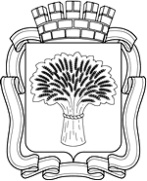 Российская Федерация                                                                             Администрация города Канска
Красноярского края           ПОСТАНОВЛЕНИЕ Российская Федерация                                                                             Администрация города Канска
Красноярского края           ПОСТАНОВЛЕНИЕ Российская Федерация                                                                             Администрация города Канска
Красноярского края           ПОСТАНОВЛЕНИЕ Российская Федерация                                                                             Администрация города Канска
Красноярского края           ПОСТАНОВЛЕНИЕ 29.11.2019 г.№1140Наименование муниципальной программы города Канска«Городское хозяйство» (далее  – Программа)Основания для разработки муниципальной программы города КанскаСт.179 Бюджетного кодекса Российской Федерации;постановление администрации города Канска от 22.08.2013 № 1095 «Об утверждении Перечня муниципальных программ города Канска» постановление администрации города Канска от 22.08.2013 № 1096 «Об утверждении Порядка принятия решений о разработке муниципальных программ города Канска, их формирования и реализации».Ответственный исполнитель муниципальной программы города КанскаУправление строительства и жилищно-коммунального хозяйства администрации города Канска (далее - УС и ЖКХ администрации г. Канска)Соисполнители муниципальной программы  города  КансканетПеречень подпрограмм и отдельных мероприятий муниципальной программы города КанскаПодпрограмма 1. «Развитие транспортной системы города».Подпрограмма 2.«Реформирование и модернизация жилищно-коммунального хозяйства и повышение энергетической эффективности» Подпрограмма 3. «Обращение с твердыми бытовыми отходами на территории города»Подпрограмма 4. «Благоустройство города» Отдельные мероприятия:1.Выполнение отдельных государственных полномочий по организации проведения мероприятий по отлову и содержанию безнадзорных животных.2. Обеспечение системы управления муниципальной программой.Цели муниципальной программы  города КанскаСоздание условий для обеспечения жизнедеятельности населения города Канска. Задачи муниципальной программы города Канска1.Развитие современной и эффективной транспортной инфраструктуры в условиях повышения доступности транспортных услуг для населения и повышения комплексной  безопасности дорожного движения.2.Обеспечение населения города качественными жилищно-коммунальными услугами в условиях  энергосбережения и повышения энергетической эффективности.3.Снижение негативного воздействия отходов на окружающую среду и здоровье населения путем максимального развития  системы сбора и обезвреживания бытовых отходов.4.Обеспечение комфортных условий для проживания горожан.Этапы и сроки реализации муниципальной программы города КанскаСрок реализации: 2017 - 2030 годыПеречень целевых показателей муниципальной программы города Канска с указанием планируемых к достижению значений в результате реализации муниципальной программы города Канска.Представлен в приложении  к паспорту муниципальной программыИнформация по ресурсному  обеспечению муниципальной программы города Канска, в том числе по годам реализации программы.Общий объем финансирования программы составляет  1 853 559 096,92 руб., в том числе по годам:2017 год – 347 420 330,51 руб.;2018 год – 338 923 355,63 руб.;2019 год – 384 429 338,78 руб.;2020 год – 270 020 276,00 руб.;2021 год – 250 920 073,000 руб.;2022 год – 261 845 723,00 руб.в том числе:средства федерального бюджета – 42 168 300,00 руб., в том числе по годам:2017 год – 0,00 руб.;2018 год – 0,00 руб.;2019 год – 42 168 300,00 руб.;2020 год – 0,00 руб.;2021 год – 0,00 руб.;2022 год – 0,00 руб.в том числе:средства краевого бюджета – 975 015 209,00 руб., в том числе по годам:2017 год – 220 739 300,00 руб.;2018 год – 211 170 513,00 руб.;2019 год – 185 783 696,00 руб.;2020 год – 118 151 900,00 руб.;2021 год – 119 584 900,00 руб.;2022 год – 119 584 900,00 руб.средства городского бюджета – 836 375 587,92 руб., в том числе по годам:2017 год – 126 681 030,51 руб.;2018 год – 127 752 842,63 руб.;2019 год – 156 477 342,78 руб.;2020 год – 151 868 376,00 руб.;2021 год – 131 335 173,00 руб.;2022 год – 142 260 823,00 руб.-государственная регистрация объектов централизованных систем коммунальной инфраструктуры, находящихся в государственной и муниципальной собственности;-разработка схем теплоснабжения, водоснабжения и водоотведения, программ комплексного развития коммунальной инфраструктуры;-обеспечение контроля за формированием целевых показателей деятельности и подготовкой на их основе инвестиционных программ, финансируемых в том числе за счет привлечения частных инвестиций;-обеспечение контроля за качеством и надежностью коммунальных услуг и ресурсов;-контроль за раскрытием информации для потребителей в соответствии с установленными стандартами.№  
п/пЦели, целевые показатели муниципальной программы города КанскаЦели, целевые показатели муниципальной программы города КанскаЕд.
изм.Год, предшествующий реализации муниципальной программы города КанскаГоды реализации муниципальной программы города КанскаГоды реализации муниципальной программы города КанскаГоды реализации муниципальной программы города КанскаГоды реализации муниципальной программы города КанскаГоды реализации муниципальной программы города КанскаГоды реализации муниципальной программы города КанскаГоды реализации муниципальной программы города Канска№  
п/пЦели, целевые показатели муниципальной программы города КанскаЦели, целевые показатели муниципальной программы города КанскаЕд.
изм.Год, предшествующий реализации муниципальной программы города Канска2017 год2018 год2019 год2019 год2020 год2021 год2022 годГоды до конца реализации муниципальной программы города Канска в пятилетнем интервалеГоды до конца реализации муниципальной программы города Канска в пятилетнем интервале№  
п/пЦели, целевые показатели муниципальной программы города КанскаЦели, целевые показатели муниципальной программы города КанскаЕд.
изм.20162017 год2018 год2019 год2019 год2020 год2021 год2022 год20252030122345677891011121Цель. Создание условий для обеспечения жизнедеятельности населения города КанскаЦель. Создание условий для обеспечения жизнедеятельности населения города КанскаЦель. Создание условий для обеспечения жизнедеятельности населения города КанскаЦель. Создание условий для обеспечения жизнедеятельности населения города КанскаЦель. Создание условий для обеспечения жизнедеятельности населения города КанскаЦель. Создание условий для обеспечения жизнедеятельности населения города КанскаЦель. Создание условий для обеспечения жизнедеятельности населения города КанскаЦель. Создание условий для обеспечения жизнедеятельности населения города КанскаЦель. Создание условий для обеспечения жизнедеятельности населения города КанскаЦель. Создание условий для обеспечения жизнедеятельности населения города КанскаЦель. Создание условий для обеспечения жизнедеятельности населения города КанскаЦель. Создание условий для обеспечения жизнедеятельности населения города КанскаЦель. Создание условий для обеспечения жизнедеятельности населения города Канска1.1.Доля протяженности автомобильных дорог общего пользования местного значения, на которой проведены работы по ремонту в общей протяженности автомобильных дорог городаДоля протяженности автомобильных дорог общего пользования местного значения, на которой проведены работы по ремонту в общей протяженности автомобильных дорог города%10,411,413,116,016,016,517,017,517,518,01.2.Уровень износа коммунальной инфраструктуры, находящейся в муниципальной собственности города КанскаУровень износа коммунальной инфраструктуры, находящейся в муниципальной собственности города Канска%62,061,961,961,861,861,761,661,561,160,61.3.Организация (строительство) мест (площадок) накопления отходов потребления и приобретение контейнерного оборудованияОрганизация (строительство) мест (площадок) накопления отходов потребления и приобретение контейнерного оборудования%000100,0100,00,00,00,0001.4.Обеспечение населения  улично-дорожным и внутриквартальным освещением в городе КанскеОбеспечение населения  улично-дорожным и внутриквартальным освещением в городе Канске%057,957,857,857,857,857,857,873,878,8Приложение № 1                                                                                                                                                                                                                                                                                                                                                                                                                                                     к  муниципальной программе города Канска «Городское хозяйство»Приложение № 1                                                                                                                                                                                                                                                                                                                                                                                                                                                     к  муниципальной программе города Канска «Городское хозяйство»Приложение № 1                                                                                                                                                                                                                                                                                                                                                                                                                                                     к  муниципальной программе города Канска «Городское хозяйство»Приложение № 1                                                                                                                                                                                                                                                                                                                                                                                                                                                     к  муниципальной программе города Канска «Городское хозяйство»Приложение № 1                                                                                                                                                                                                                                                                                                                                                                                                                                                     к  муниципальной программе города Канска «Городское хозяйство»Приложение № 1                                                                                                                                                                                                                                                                                                                                                                                                                                                     к  муниципальной программе города Канска «Городское хозяйство»Приложение № 1                                                                                                                                                                                                                                                                                                                                                                                                                                                     к  муниципальной программе города Канска «Городское хозяйство»Приложение № 1                                                                                                                                                                                                                                                                                                                                                                                                                                                     к  муниципальной программе города Канска «Городское хозяйство»Информация  о ресурсном обеспечении муниципальной программы города Канска за счет средств городского бюджета, в том числе средств, поступивших из бюджетов других уровней бюджетной системы и бюджетов государственных внебюджетных фондовИнформация  о ресурсном обеспечении муниципальной программы города Канска за счет средств городского бюджета, в том числе средств, поступивших из бюджетов других уровней бюджетной системы и бюджетов государственных внебюджетных фондовИнформация  о ресурсном обеспечении муниципальной программы города Канска за счет средств городского бюджета, в том числе средств, поступивших из бюджетов других уровней бюджетной системы и бюджетов государственных внебюджетных фондовИнформация  о ресурсном обеспечении муниципальной программы города Канска за счет средств городского бюджета, в том числе средств, поступивших из бюджетов других уровней бюджетной системы и бюджетов государственных внебюджетных фондовИнформация  о ресурсном обеспечении муниципальной программы города Канска за счет средств городского бюджета, в том числе средств, поступивших из бюджетов других уровней бюджетной системы и бюджетов государственных внебюджетных фондовИнформация  о ресурсном обеспечении муниципальной программы города Канска за счет средств городского бюджета, в том числе средств, поступивших из бюджетов других уровней бюджетной системы и бюджетов государственных внебюджетных фондовИнформация  о ресурсном обеспечении муниципальной программы города Канска за счет средств городского бюджета, в том числе средств, поступивших из бюджетов других уровней бюджетной системы и бюджетов государственных внебюджетных фондовИнформация  о ресурсном обеспечении муниципальной программы города Канска за счет средств городского бюджета, в том числе средств, поступивших из бюджетов других уровней бюджетной системы и бюджетов государственных внебюджетных фондовИнформация  о ресурсном обеспечении муниципальной программы города Канска за счет средств городского бюджета, в том числе средств, поступивших из бюджетов других уровней бюджетной системы и бюджетов государственных внебюджетных фондовИнформация  о ресурсном обеспечении муниципальной программы города Канска за счет средств городского бюджета, в том числе средств, поступивших из бюджетов других уровней бюджетной системы и бюджетов государственных внебюджетных фондовИнформация  о ресурсном обеспечении муниципальной программы города Канска за счет средств городского бюджета, в том числе средств, поступивших из бюджетов других уровней бюджетной системы и бюджетов государственных внебюджетных фондовИнформация  о ресурсном обеспечении муниципальной программы города Канска за счет средств городского бюджета, в том числе средств, поступивших из бюджетов других уровней бюджетной системы и бюджетов государственных внебюджетных фондовИнформация  о ресурсном обеспечении муниципальной программы города Канска за счет средств городского бюджета, в том числе средств, поступивших из бюджетов других уровней бюджетной системы и бюджетов государственных внебюджетных фондовИнформация  о ресурсном обеспечении муниципальной программы города Канска за счет средств городского бюджета, в том числе средств, поступивших из бюджетов других уровней бюджетной системы и бюджетов государственных внебюджетных фондов(рублей)№ п/пСтатус (муниципальная программа города Канска, подпрограмма)Наименование муниципальной программы города Канска, подпрограммыНаименование главного распорядителя бюджетных средств                                   (далее - ГРБС)Код бюджетной классификацииКод бюджетной классификацииКод бюджетной классификацииКод бюджетной классификацииОбъем бюджетных (внебюджетных) ассигнований, в том числе по годам реализации муниципальной программы города КанскаОбъем бюджетных (внебюджетных) ассигнований, в том числе по годам реализации муниципальной программы города КанскаОбъем бюджетных (внебюджетных) ассигнований, в том числе по годам реализации муниципальной программы города КанскаОбъем бюджетных (внебюджетных) ассигнований, в том числе по годам реализации муниципальной программы города КанскаОбъем бюджетных (внебюджетных) ассигнований, в том числе по годам реализации муниципальной программы города КанскаОбъем бюджетных (внебюджетных) ассигнований, в том числе по годам реализации муниципальной программы города Канскаитого на 2017-2022 год№ п/пСтатус (муниципальная программа города Канска, подпрограмма)Наименование муниципальной программы города Канска, подпрограммыНаименование главного распорядителя бюджетных средств                                   (далее - ГРБС)ГРБСРзПрЦСРВР201720182019202020212022итого на 2017-2022 год1234567891011121314151Муниципальная программа города КанскаГородское хозяйствовсего расходные обязательства по муниципальной программе города Канскахххх347 420 330,51338 923 355,63384 429 338,78270 020 276,00250 920 073,00261 845 723,001 853 559 096,921Муниципальная программа города КанскаГородское хозяйствов том числе по ГРБС:1Муниципальная программа города КанскаГородское хозяйствоУС и ЖКХ администрации г. Канска909ххх347 420 330,51338 923 355,63384 429 338,78270 020 276,00250 920 073,00261 845 723,001 853 559 096,921.1Подпрограмма 1Развитие транспортной системы городавсего расходные обязательства по подпрограмме муниципальной программы города Канскахххх169 625 037,25168 851 445,52158 096 967,56115 225 324,00102 622 439,00109 313 107,00823 734 320,331.1Подпрограмма 1Развитие транспортной системы городав том числе по ГРБС:1.1Подпрограмма 1Развитие транспортной системы городаУС и ЖКХ администрации г. Канска909ххх169 625 037,25168 851 445,52158 096 967,56115 225 324,00102 622 439,00109 313 107,00823 734 320,331.2Подпрограмма 2Реформирование и модернизация жилищно-коммунального хозяйства и повышение энергетической эффективностивсего расходные обязательства по подпрограмме муниципальной программы города Канскахххх120 080 696,46109 056 839,54140 841 697,8090 920 203,0089 913 300,0089 913 300,00640 726 036,801.2Подпрограмма 2Реформирование и модернизация жилищно-коммунального хозяйства и повышение энергетической эффективностив том числе по ГРБС:1.2Подпрограмма 2Реформирование и модернизация жилищно-коммунального хозяйства и повышение энергетической эффективностиУС и ЖКХ администрации г. Канска909ххх120 080 696,46109 056 839,54140 841 697,8090 920 203,0089 913 300,0089 913 300,00640 726 036,801.3Подпрограмма 3Обращение с твердыми бытовыми отходами на территории городавсего расходные обязательства по подпрограмме муниципальной программы города Канскахххх0,000,006 392 200,000,000,000,006 392 200,001.3Подпрограмма 3Обращение с твердыми бытовыми отходами на территории городав том числе по ГРБС:1.3Подпрограмма 3Обращение с твердыми бытовыми отходами на территории городаУС и ЖКХ администрации г. Канска909ххх0,000,006 392 200,000,000,000,006 392 200,001.4Подпрограмма 4Благоустройство городавсего расходные обязательства по подпрограмме муниципальной программы города Канскахххх42 508 491,7844 435 554,7862 146 320,9245 318 235,0039 827 820,0044 062 802,00278 299 224,481.4Подпрограмма 4Благоустройство городав том числе по ГРБС:1.4Подпрограмма 4Благоустройство городаУС и ЖКХ администрации г. Канска909ххх42 508 491,7844 435 554,7862 146 320,9245 318 235,0039 827 820,0044 062 802,00278 299 224,481.5Отдельное мероприятие 1  муниципальной программы города Канска                            Выполнение отдельных государственных полномочий по организации проведения мероприятий по отлову и содержанию безнадзорных животных всего расходные обязательства xxxx1 014 900,001 216 300,001 216 300,001 216 300,001 216 300,001 216 300,007 096 400,001.5Отдельное мероприятие 1  муниципальной программы города Канска                            Выполнение отдельных государственных полномочий по организации проведения мероприятий по отлову и содержанию безнадзорных животных в том числе по ГРБС:1.5Отдельное мероприятие 1  муниципальной программы города Канска                            Выполнение отдельных государственных полномочий по организации проведения мероприятий по отлову и содержанию безнадзорных животных УС и ЖКХ администрации г. Канска909xxx1 014 900,001 216 300,001 216 300,001 216 300,001 216 300,001 216 300,007 096 400,001.6Отдельное мероприятие 2 муниципальной программы города КанскаОбеспечение системы управления муниципальной программойвсего расходные обязательства хххх14 191 205,0215 363 215,7915 735 852,5017 340 214,0017 340 214,0017 340 214,0097 310 915,311.6Отдельное мероприятие 2 муниципальной программы города КанскаОбеспечение системы управления муниципальной программойв том числе по ГРБС:1.6Отдельное мероприятие 2 муниципальной программы города КанскаОбеспечение системы управления муниципальной программойУС и ЖКХ администрации г. Канска909ххх14 191 205,0215 363 215,7915 735 852,5017 340 214,0017 340 214,0017 340 214,0097 310 915,31Приложение № 2                                                                                                                                                                                                                                                                                                                                                                                                                                                     к  муниципальной программе города Канска «Городское хозяйство»Приложение № 2                                                                                                                                                                                                                                                                                                                                                                                                                                                     к  муниципальной программе города Канска «Городское хозяйство»Приложение № 2                                                                                                                                                                                                                                                                                                                                                                                                                                                     к  муниципальной программе города Канска «Городское хозяйство»Приложение № 2                                                                                                                                                                                                                                                                                                                                                                                                                                                     к  муниципальной программе города Канска «Городское хозяйство»Приложение № 2                                                                                                                                                                                                                                                                                                                                                                                                                                                     к  муниципальной программе города Канска «Городское хозяйство»Приложение № 2                                                                                                                                                                                                                                                                                                                                                                                                                                                     к  муниципальной программе города Канска «Городское хозяйство»Приложение № 2                                                                                                                                                                                                                                                                                                                                                                                                                                                     к  муниципальной программе города Канска «Городское хозяйство»Приложение № 2                                                                                                                                                                                                                                                                                                                                                                                                                                                     к  муниципальной программе города Канска «Городское хозяйство»Приложение № 2                                                                                                                                                                                                                                                                                                                                                                                                                                                     к  муниципальной программе города Канска «Городское хозяйство»Приложение № 2                                                                                                                                                                                                                                                                                                                                                                                                                                                     к  муниципальной программе города Канска «Городское хозяйство»Приложение № 2                                                                                                                                                                                                                                                                                                                                                                                                                                                     к  муниципальной программе города Канска «Городское хозяйство»Приложение № 2                                                                                                                                                                                                                                                                                                                                                                                                                                                     к  муниципальной программе города Канска «Городское хозяйство»Приложение № 2                                                                                                                                                                                                                                                                                                                                                                                                                                                     к  муниципальной программе города Канска «Городское хозяйство»Приложение № 2                                                                                                                                                                                                                                                                                                                                                                                                                                                     к  муниципальной программе города Канска «Городское хозяйство»Приложение № 2                                                                                                                                                                                                                                                                                                                                                                                                                                                     к  муниципальной программе города Канска «Городское хозяйство» Информация об источниках финансирования подпрограмм, отдельных мероприятий муниципальной программы города Канска (средства городского бюджета, в том числе средства, поступившие из бюджетов других уровней бюджетной системы,бюджетов государственных внебюджетных фондов) Информация об источниках финансирования подпрограмм, отдельных мероприятий муниципальной программы города Канска (средства городского бюджета, в том числе средства, поступившие из бюджетов других уровней бюджетной системы,бюджетов государственных внебюджетных фондов) Информация об источниках финансирования подпрограмм, отдельных мероприятий муниципальной программы города Канска (средства городского бюджета, в том числе средства, поступившие из бюджетов других уровней бюджетной системы,бюджетов государственных внебюджетных фондов) Информация об источниках финансирования подпрограмм, отдельных мероприятий муниципальной программы города Канска (средства городского бюджета, в том числе средства, поступившие из бюджетов других уровней бюджетной системы,бюджетов государственных внебюджетных фондов) Информация об источниках финансирования подпрограмм, отдельных мероприятий муниципальной программы города Канска (средства городского бюджета, в том числе средства, поступившие из бюджетов других уровней бюджетной системы,бюджетов государственных внебюджетных фондов) Информация об источниках финансирования подпрограмм, отдельных мероприятий муниципальной программы города Канска (средства городского бюджета, в том числе средства, поступившие из бюджетов других уровней бюджетной системы,бюджетов государственных внебюджетных фондов) Информация об источниках финансирования подпрограмм, отдельных мероприятий муниципальной программы города Канска (средства городского бюджета, в том числе средства, поступившие из бюджетов других уровней бюджетной системы,бюджетов государственных внебюджетных фондов) Информация об источниках финансирования подпрограмм, отдельных мероприятий муниципальной программы города Канска (средства городского бюджета, в том числе средства, поступившие из бюджетов других уровней бюджетной системы,бюджетов государственных внебюджетных фондов) Информация об источниках финансирования подпрограмм, отдельных мероприятий муниципальной программы города Канска (средства городского бюджета, в том числе средства, поступившие из бюджетов других уровней бюджетной системы,бюджетов государственных внебюджетных фондов) Информация об источниках финансирования подпрограмм, отдельных мероприятий муниципальной программы города Канска (средства городского бюджета, в том числе средства, поступившие из бюджетов других уровней бюджетной системы,бюджетов государственных внебюджетных фондов)(рублей)№ п/пСтатус (муниципальная программа города Канска,подпрограмма)Наименование муниципальной программы города Канска, подпрограммы Уровень бюджетной системы/источники финансированияОбъем бюджетных (внебюджетных) ассигнований, в том числе по годам реализации муниципальной программы города КанскаОбъем бюджетных (внебюджетных) ассигнований, в том числе по годам реализации муниципальной программы города КанскаОбъем бюджетных (внебюджетных) ассигнований, в том числе по годам реализации муниципальной программы города КанскаОбъем бюджетных (внебюджетных) ассигнований, в том числе по годам реализации муниципальной программы города КанскаОбъем бюджетных (внебюджетных) ассигнований, в том числе по годам реализации муниципальной программы города КанскаОбъем бюджетных (внебюджетных) ассигнований, в том числе по годам реализации муниципальной программы города Канскаитого 
на 2017-2022 годы № п/пСтатус (муниципальная программа города Канска,подпрограмма)Наименование муниципальной программы города Канска, подпрограммы Уровень бюджетной системы/источники финансирования201720182019202020212022итого 
на 2017-2022 годы 12345678910111Муниципальная программа города КанскаГородское хозяйствоВсего347 420 330,51338 923 355,63384 429 338,78270 020 276,00250 920 073,00261 845 723,001 853 559 096,921Муниципальная программа города КанскаГородское хозяйствов том числе:1Муниципальная программа города КанскаГородское хозяйствогородской бюджет126 681 030,51127 752 842,63156 477 342,78151 868 376,00131 335 173,00142 260 823,00836 375 587,921Муниципальная программа города КанскаГородское хозяйствокраевой бюджет220 739 300,00211 170 513,00185 783 696,00118 151 900,00119 584 900,00119 584 900,00975 015 209,001Муниципальная программа города КанскаГородское хозяйствофедеральный бюджет0,000,0042 168 300,000,000,000,0042 168 300,001Муниципальная программа города КанскаГородское хозяйствовнебюджетные источники0,000,000,000,000,000,001.1Подпрограмма 1 Развитие транспортной системыВсего169 625 037,25168 851 445,52158 096 967,56115 225 324,00102 622 439,00109 313 107,00823 734 320,331.1Подпрограмма 1 Развитие транспортной системыв том числе1.1Подпрограмма 1 Развитие транспортной системыгородской бюджет62 412 837,2561 040 745,5269 948 367,5680 646 624,0066 610 739,0073 301 407,00413 960 720,331.1Подпрограмма 1 Развитие транспортной системыкраевой бюджет107 212 200,00107 810 700,0088 148 600,0034 578 700,0036 011 700,0036 011 700,00409 773 600,001.1Подпрограмма 1 Развитие транспортной системыфедеральный бюджет0,000,000,000,000,000,001.1Подпрограмма 1 Развитие транспортной системывнебюджетные источники0,000,000,000,000,000,001.2Подпрограмма 2 Реформирование и модернизация жилищно-коммунального хозяйства и повышение энергетической эффективностиВсего120 080 696,46109 056 839,54140 841 697,8090 920 203,0089 913 300,0089 913 300,00640 726 036,801.2Подпрограмма 2 Реформирование и модернизация жилищно-коммунального хозяйства и повышение энергетической эффективностив том числе1.2Подпрограмма 2 Реформирование и модернизация жилищно-коммунального хозяйства и повышение энергетической эффективностигородской бюджет7 608 496,467 565 839,548 701 117,808 601 203,007 594 300,007 594 300,0047 665 256,801.2Подпрограмма 2 Реформирование и модернизация жилищно-коммунального хозяйства и повышение энергетической эффективностикраевой бюджет112 472 200,00101 491 000,00089 972 280,0082 319 000,0082 319 000,0082 319 000,00550 892 480,001.2Подпрограмма 2 Реформирование и модернизация жилищно-коммунального хозяйства и повышение энергетической эффективностифедеральный бюджет0,000,0042 168 300,000,000,000,0042 168 300,001.2Подпрограмма 2 Реформирование и модернизация жилищно-коммунального хозяйства и повышение энергетической эффективностивнебюджетные источники0,000,000,000,000,000,000,001.3Подпрограмма 3Обращение с твердыми бытовыми отходами на территории городаВсего0,006 392 200,000,000,000,006 392 200,001.3Подпрограмма 3Обращение с твердыми бытовыми отходами на территории городав том числе1.3Подпрограмма 3Обращение с твердыми бытовыми отходами на территории городагородской бюджет0,0076 700,000,000,000,0076 700,001.3Подпрограмма 3Обращение с твердыми бытовыми отходами на территории городакраевой бюджет0,006 315 500,000,000,000,006 315 500,001.3Подпрограмма 3Обращение с твердыми бытовыми отходами на территории городафедеральный бюджет0,000,000,000,000,000,001.3Подпрограмма 3Обращение с твердыми бытовыми отходами на территории городавнебюджетные источники0,000,000,000,000,000,001.4Подпрограмма 4 Благоустройство городаВсего42 508 491,7844 435 554,7862 146 320,9245 318 235,0039 827 820,0044 062 802,00278 299 224,481.4Подпрограмма 4 Благоустройство городав том числев том числев том числев том числев том числев том числев том числев том числе1.4Подпрограмма 4 Благоустройство городагородской бюджет42 468 491,7844 395 554,7862 108 420,9245 280 335,0039 789 920,0044 024 902,00278 067 624,481.4Подпрограмма 4 Благоустройство городакраевой бюджет40 000,0040 000,0037 900,0037 900,0037 900,0037 900,00231 600,001.4Подпрограмма 4 Благоустройство городафедеральный бюджет0,000,000,000,000,000,000,001.4Подпрограмма 4 Благоустройство городавнебюджетные источники0,000,000,000,000,000,000,001.5Отдельное мероприятие 1 муниципальной  программы города КанскаВыполнение отдельных государственных полномочий по организации проведения мероприятий по отлову и содержанию безнадзорных животных Всего1 014 900,001 216 300,0001 216 300,001 216 300,001 216 300,001 216 300,007 096 400,001.5Отдельное мероприятие 1 муниципальной  программы города КанскаВыполнение отдельных государственных полномочий по организации проведения мероприятий по отлову и содержанию безнадзорных животных в том числе1.5Отдельное мероприятие 1 муниципальной  программы города КанскаВыполнение отдельных государственных полномочий по организации проведения мероприятий по отлову и содержанию безнадзорных животных городской бюджет0,000,000,000,000,000,001.5Отдельное мероприятие 1 муниципальной  программы города КанскаВыполнение отдельных государственных полномочий по организации проведения мероприятий по отлову и содержанию безнадзорных животных краевой бюджет1 014 900,001 216 300,0001 216 300,001 216 300,001 216 300,001 216 300,007 096 400,001.5Отдельное мероприятие 1 муниципальной  программы города КанскаВыполнение отдельных государственных полномочий по организации проведения мероприятий по отлову и содержанию безнадзорных животных федеральный бюджет0,000,000,000,000,000,000,001.5Отдельное мероприятие 1 муниципальной  программы города КанскаВыполнение отдельных государственных полномочий по организации проведения мероприятий по отлову и содержанию безнадзорных животных внебюджетные источники0,000,000,000,000,000,000,001.6Отдельное мероприятие 2 муниципальной программы города КанскаОбеспечение системы управления муниципальной программойВсего14 191 205,0215 363 215,7915 735 852,5017 340 214,0017 340 214,0017 340 214,0097 310 915,311.6Отдельное мероприятие 2 муниципальной программы города КанскаОбеспечение системы управления муниципальной программойв том числе1.6Отдельное мероприятие 2 муниципальной программы города КанскаОбеспечение системы управления муниципальной программойгородской бюджет14 191 205,0214 750 702,7915 642 736,5017 340 214,0017 340 214,0017 340 214,0096 605 286,311.6Отдельное мероприятие 2 муниципальной программы города КанскаОбеспечение системы управления муниципальной программойкраевой бюджет0,00612 513,0093 116,000,000,000,00705 629,001.6Отдельное мероприятие 2 муниципальной программы города КанскаОбеспечение системы управления муниципальной программойфедеральный бюджет0,000,000,000,000,000,000,001.6Отдельное мероприятие 2 муниципальной программы города КанскаОбеспечение системы управления муниципальной программойвнебюджетные источники0,000,000,000,000,000,000,00Приложение № 3                                                                                                                                                                                                                                                                                                                                                                                                                                                    к  муниципальной программе города Канска «Городское хозяйство»Приложение № 3                                                                                                                                                                                                                                                                                                                                                                                                                                                    к  муниципальной программе города Канска «Городское хозяйство»Приложение № 3                                                                                                                                                                                                                                                                                                                                                                                                                                                    к  муниципальной программе города Канска «Городское хозяйство»Приложение № 3                                                                                                                                                                                                                                                                                                                                                                                                                                                    к  муниципальной программе города Канска «Городское хозяйство»Приложение № 3                                                                                                                                                                                                                                                                                                                                                                                                                                                    к  муниципальной программе города Канска «Городское хозяйство»Приложение № 3                                                                                                                                                                                                                                                                                                                                                                                                                                                    к  муниципальной программе города Канска «Городское хозяйство»Приложение № 3                                                                                                                                                                                                                                                                                                                                                                                                                                                    к  муниципальной программе города Канска «Городское хозяйство»Приложение № 3                                                                                                                                                                                                                                                                                                                                                                                                                                                    к  муниципальной программе города Канска «Городское хозяйство»Приложение № 3                                                                                                                                                                                                                                                                                                                                                                                                                                                    к  муниципальной программе города Канска «Городское хозяйство»Приложение № 3                                                                                                                                                                                                                                                                                                                                                                                                                                                    к  муниципальной программе города Канска «Городское хозяйство»Приложение № 3                                                                                                                                                                                                                                                                                                                                                                                                                                                    к  муниципальной программе города Канска «Городское хозяйство»Приложение № 3                                                                                                                                                                                                                                                                                                                                                                                                                                                    к  муниципальной программе города Канска «Городское хозяйство»Перечень объектов недвижимого имущества муниципальной собственности города Канска, подлежащих строительству, реконструкции, техническому  перевооружению или приобретению Перечень объектов недвижимого имущества муниципальной собственности города Канска, подлежащих строительству, реконструкции, техническому  перевооружению или приобретению Перечень объектов недвижимого имущества муниципальной собственности города Канска, подлежащих строительству, реконструкции, техническому  перевооружению или приобретению Перечень объектов недвижимого имущества муниципальной собственности города Канска, подлежащих строительству, реконструкции, техническому  перевооружению или приобретению Перечень объектов недвижимого имущества муниципальной собственности города Канска, подлежащих строительству, реконструкции, техническому  перевооружению или приобретению Перечень объектов недвижимого имущества муниципальной собственности города Канска, подлежащих строительству, реконструкции, техническому  перевооружению или приобретению Перечень объектов недвижимого имущества муниципальной собственности города Канска, подлежащих строительству, реконструкции, техническому  перевооружению или приобретению Перечень объектов недвижимого имущества муниципальной собственности города Канска, подлежащих строительству, реконструкции, техническому  перевооружению или приобретению Перечень объектов недвижимого имущества муниципальной собственности города Канска, подлежащих строительству, реконструкции, техническому  перевооружению или приобретению Перечень объектов недвижимого имущества муниципальной собственности города Канска, подлежащих строительству, реконструкции, техническому  перевооружению или приобретению Перечень объектов недвижимого имущества муниципальной собственности города Канска, подлежащих строительству, реконструкции, техническому  перевооружению или приобретению Перечень объектов недвижимого имущества муниципальной собственности города Канска, подлежащих строительству, реконструкции, техническому  перевооружению или приобретению Перечень объектов недвижимого имущества муниципальной собственности города Канска, подлежащих строительству, реконструкции, техническому  перевооружению или приобретению (рублей)(рублей)№ п/пНаименование объекта, территория строительства (приобретения)мощность объекта с указанием ед. измеренияГоды строительства, реконструкции, технического перевооружения (приобретения) Предполагаемая (предельная) или сметная стоимость объектаФактическое финансирование всего на 01.01.2019Остаток стоимости объекта в ценах муниципальных контрактов на 01.01.2019 Объем бюджетных (внебюджетных) ассигнований, в том числе по годам реализации муниципальной программы города КанскаОбъем бюджетных (внебюджетных) ассигнований, в том числе по годам реализации муниципальной программы города КанскаОбъем бюджетных (внебюджетных) ассигнований, в том числе по годам реализации муниципальной программы города КанскаОбъем бюджетных (внебюджетных) ассигнований, в том числе по годам реализации муниципальной программы города КанскаОбъем бюджетных (внебюджетных) ассигнований, в том числе по годам реализации муниципальной программы города КанскаОбъем бюджетных (внебюджетных) ассигнований, в том числе по годам реализации муниципальной программы города Канска№ п/пНаименование объекта, территория строительства (приобретения)мощность объекта с указанием ед. измеренияГоды строительства, реконструкции, технического перевооружения (приобретения) Предполагаемая (предельная) или сметная стоимость объектаФактическое финансирование всего на 01.01.2019Остаток стоимости объекта в ценах муниципальных контрактов на 01.01.2019 Объем бюджетных (внебюджетных) ассигнований, в том числе по годам реализации муниципальной программы города КанскаОбъем бюджетных (внебюджетных) ассигнований, в том числе по годам реализации муниципальной программы города КанскаОбъем бюджетных (внебюджетных) ассигнований, в том числе по годам реализации муниципальной программы города КанскаОбъем бюджетных (внебюджетных) ассигнований, в том числе по годам реализации муниципальной программы города КанскаОбъем бюджетных (внебюджетных) ассигнований, в том числе по годам реализации муниципальной программы города КанскаОбъем бюджетных (внебюджетных) ассигнований, в том числе по годам реализации муниципальной программы города Канска№ п/пНаименование объекта, территория строительства (приобретения)мощность объекта с указанием ед. измеренияГоды строительства, реконструкции, технического перевооружения (приобретения) Предполагаемая (предельная) или сметная стоимость объектаФактическое финансирование всего на 01.01.2019Остаток стоимости объекта в ценах муниципальных контрактов на 01.01.2019 201720182019202020212022123456789101112131.Подпрограмма 1 «Развитие транспортной системы города» Подпрограмма 1 «Развитие транспортной системы города» Подпрограмма 1 «Развитие транспортной системы города» Подпрограмма 1 «Развитие транспортной системы города» Подпрограмма 1 «Развитие транспортной системы города» Подпрограмма 1 «Развитие транспортной системы города» Главный распорядитель: УС и ЖКХ администрации г.  КанскаГлавный распорядитель: УС и ЖКХ администрации г.  КанскаГлавный распорядитель: УС и ЖКХ администрации г.  КанскаГлавный распорядитель: УС и ЖКХ администрации г.  КанскаГлавный распорядитель: УС и ЖКХ администрации г.  КанскаГлавный распорядитель: УС и ЖКХ администрации г.  КанскаМероприятие1.4.2: Ремонт, капитальный ремонт и реконструкция искусственных сооружений на автомобильных дорогах общего пользования местного значенияМероприятие1.4.2: Ремонт, капитальный ремонт и реконструкция искусственных сооружений на автомобильных дорогах общего пользования местного значенияМероприятие1.4.2: Ремонт, капитальный ремонт и реконструкция искусственных сооружений на автомобильных дорогах общего пользования местного значенияМероприятие1.4.2: Ремонт, капитальный ремонт и реконструкция искусственных сооружений на автомобильных дорогах общего пользования местного значенияМероприятие1.4.2: Ремонт, капитальный ремонт и реконструкция искусственных сооружений на автомобильных дорогах общего пользования местного значенияМероприятие1.4.2: Ремонт, капитальный ремонт и реконструкция искусственных сооружений на автомобильных дорогах общего пользования местного значенияМероприятие1.4.2: Ремонт, капитальный ремонт и реконструкция искусственных сооружений на автомобильных дорогах общего пользования местного значенияМероприятие1.4.2: Ремонт, капитальный ремонт и реконструкция искусственных сооружений на автомобильных дорогах общего пользования местного значенияМероприятие1.4.2: Ремонт, капитальный ремонт и реконструкция искусственных сооружений на автомобильных дорогах общего пользования местного значенияМероприятие1.4.2: Ремонт, капитальный ремонт и реконструкция искусственных сооружений на автомобильных дорогах общего пользования местного значенияМероприятие1.4.2: Ремонт, капитальный ремонт и реконструкция искусственных сооружений на автомобильных дорогах общего пользования местного значенияМероприятие1.4.2: Ремонт, капитальный ремонт и реконструкция искусственных сооружений на автомобильных дорогах общего пользования местного значенияЗаказчик: УС и ЖКХ администрации г.  КанскаЗаказчик: УС и ЖКХ администрации г.  КанскаЗаказчик: УС и ЖКХ администрации г.  КанскаЗаказчик: УС и ЖКХ администрации г.  КанскаЗаказчик: УС и ЖКХ администрации г.  КанскаЗаказчик: УС и ЖКХ администрации г.  КанскаРеконструкция моста через р. Иланка по ул.Магистральная79,72 п.м.2017-2018в том числе:городской бюджет50 000,0030 000,000,000,000,000,00краевой бюджет50 000 000,0030 000 000,000,000,000,000,00федеральный бюджетххххххвнебюджетные источникиххххххИтого по мероприятию:50 050 000,0030 030 000,000,000,000,000,00Итого по подпрограмме:50 050 000,0030 030 000,000,000,000,000,002.Подпрограмма 1 «Реформирование и модернизация жилищно-коммунального хозяйства и повышение энергетической эффективности»Подпрограмма 1 «Реформирование и модернизация жилищно-коммунального хозяйства и повышение энергетической эффективности»Подпрограмма 1 «Реформирование и модернизация жилищно-коммунального хозяйства и повышение энергетической эффективности»Подпрограмма 1 «Реформирование и модернизация жилищно-коммунального хозяйства и повышение энергетической эффективности»Подпрограмма 1 «Реформирование и модернизация жилищно-коммунального хозяйства и повышение энергетической эффективности»Подпрограмма 1 «Реформирование и модернизация жилищно-коммунального хозяйства и повышение энергетической эффективности»Главный распорядитель: УС и ЖКХ администрации г.  КанскаГлавный распорядитель: УС и ЖКХ администрации г.  КанскаГлавный распорядитель: УС и ЖКХ администрации г.  КанскаГлавный распорядитель: УС и ЖКХ администрации г.  КанскаГлавный распорядитель: УС и ЖКХ администрации г.  КанскаГлавный распорядитель: УС и ЖКХ администрации г.  КанскаМероприятие : Реализация мероприятий по строительству и реконструкции (модернизации) объектов питьевого водоснабжения Мероприятие : Реализация мероприятий по строительству и реконструкции (модернизации) объектов питьевого водоснабжения Мероприятие : Реализация мероприятий по строительству и реконструкции (модернизации) объектов питьевого водоснабжения Мероприятие : Реализация мероприятий по строительству и реконструкции (модернизации) объектов питьевого водоснабжения Мероприятие : Реализация мероприятий по строительству и реконструкции (модернизации) объектов питьевого водоснабжения Мероприятие : Реализация мероприятий по строительству и реконструкции (модернизации) объектов питьевого водоснабжения Мероприятие : Реализация мероприятий по строительству и реконструкции (модернизации) объектов питьевого водоснабжения Мероприятие : Реализация мероприятий по строительству и реконструкции (модернизации) объектов питьевого водоснабжения Мероприятие : Реализация мероприятий по строительству и реконструкции (модернизации) объектов питьевого водоснабжения Мероприятие : Реализация мероприятий по строительству и реконструкции (модернизации) объектов питьевого водоснабжения Мероприятие : Реализация мероприятий по строительству и реконструкции (модернизации) объектов питьевого водоснабжения Мероприятие : Реализация мероприятий по строительству и реконструкции (модернизации) объектов питьевого водоснабжения Заказчик: УС и ЖКХ администрации г.  КанскаЗаказчик: УС и ЖКХ администрации г.  КанскаЗаказчик: УС и ЖКХ администрации г.  КанскаЗаказчик: УС и ЖКХ администрации г.  КанскаЗаказчик: УС и ЖКХ администрации г.  КанскаЗаказчик: УС и ЖКХ администрации г.  КанскаРеконструкция магистрального водопровода Д=400мм по ул. Эйдемана в границах от ул. Окружная до жилого дома №5 по ул. Эйдемана в г. Канске1,79 км2019в том числе:городской бюджет0,000,00450 000,000,000,000,00краевой бюджет0,000,002 219 380,000,000,000,00федеральный бюджетхх42 168 300,00хххвнебюджетные источникиххххххИтого по мероприятию:0,000,0044 837 680,000,000,000,00Итого по подпрограмме:0,000,0044 837 680,000,000,000,00Наименование подпрограммы«Развитие транспортной системы» Наименование муниципальной программы города Канска, в рамках которой реализуется подпрограммаМуниципальная программа города Канска «Городское хозяйство» Исполнитель подпрограммыУправление строительства и жилищно-коммунального хозяйства администрации города Канска (далее - УС и ЖКХ администрации г. Канска)Цель и задачиподпрограммыЦель: Развитие современной и эффективной транспортной инфраструктуры в условиях повышения доступности транспортных услуг для населения и повышения комплексной  безопасности дорожного движения.Задачи:1. Обеспечение сохранности, содержания, ремонт, модернизация и развитие сети автомобильных дорог города2. Обеспечение населения услугами общественного транспорта равной доступностью3.   Обеспечение дорожной безопасностиОжидаемые результаты от реализации подпрограммы с указанием динамики изменения показателей результативности Перечень и значения показателей результативности подпрограммы представлен в приложении № 1 к паспорту подпрограммыСроки реализации подпрограммы2017 – 2022 годы.Информация по ресурсному обеспечению подпрограммы, в том числе в разбивке по всем источникам финансирования на очередной финансовый год и плановый периодОбщий объем финансирования подпрограммы составляет 327 160 870,00 руб., в том числе по годам:2020 год – 115 225 324,00 руб.;    2021 год – 102 622 439,00 руб;2022 год – 109 313 107,00 руб.в том числе: средства краевого бюджета – 106 602 100,00 руб., в том числе по годам:2020 год – 34 578 700,00 руб.;    2021 год – 36 011 700,00 руб.; 2022 год – 36 011 700,00 руб.в том числе:средства городского бюджета – 220 558 770,00 руб.;2020 год – 80 646 624,00 руб.;    2021 год – 66 610 739,00 руб.;2022 год – 73 301 407,00 руб.Перечень 
и значения показателей результативности подпрограммыПеречень 
и значения показателей результативности подпрограммыПеречень 
и значения показателей результативности подпрограммыПеречень 
и значения показателей результативности подпрограммыПеречень 
и значения показателей результативности подпрограммыПеречень 
и значения показателей результативности подпрограммыПеречень 
и значения показателей результативности подпрограммыЦель,    
показатели результативностиЕд.
изм.Источник 
информациигоды реализации подпрограммыгоды реализации подпрограммыгоды реализации подпрограммыгоды реализации подпрограммыЦель,    
показатели результативностиЕд.
изм.Источник 
информации20192020202120222345678Цель подпрограммы:  
Развитие современной и эффективной транспортной инфраструктуры в условиях повышения доступности транспортных услуг для населения и повышения комплексной  безопасности дорожного движения.Цель подпрограммы:  
Развитие современной и эффективной транспортной инфраструктуры в условиях повышения доступности транспортных услуг для населения и повышения комплексной  безопасности дорожного движения.Цель подпрограммы:  
Развитие современной и эффективной транспортной инфраструктуры в условиях повышения доступности транспортных услуг для населения и повышения комплексной  безопасности дорожного движения.Цель подпрограммы:  
Развитие современной и эффективной транспортной инфраструктуры в условиях повышения доступности транспортных услуг для населения и повышения комплексной  безопасности дорожного движения.Цель подпрограммы:  
Развитие современной и эффективной транспортной инфраструктуры в условиях повышения доступности транспортных услуг для населения и повышения комплексной  безопасности дорожного движения.Цель подпрограммы:  
Развитие современной и эффективной транспортной инфраструктуры в условиях повышения доступности транспортных услуг для населения и повышения комплексной  безопасности дорожного движения.Цель подпрограммы:  
Развитие современной и эффективной транспортной инфраструктуры в условиях повышения доступности транспортных услуг для населения и повышения комплексной  безопасности дорожного движения.Задача подпрограммы:Обеспечение сохранности, содержания, ремонт, модернизация и развитие сети автомобильных дорог города.Задача подпрограммы:Обеспечение сохранности, содержания, ремонт, модернизация и развитие сети автомобильных дорог города.Задача подпрограммы:Обеспечение сохранности, содержания, ремонт, модернизация и развитие сети автомобильных дорог города.Задача подпрограммы:Обеспечение сохранности, содержания, ремонт, модернизация и развитие сети автомобильных дорог города.Задача подпрограммы:Обеспечение сохранности, содержания, ремонт, модернизация и развитие сети автомобильных дорог города.Задача подпрограммы:Обеспечение сохранности, содержания, ремонт, модернизация и развитие сети автомобильных дорог города.Задача подпрограммы:Обеспечение сохранности, содержания, ремонт, модернизация и развитие сети автомобильных дорог города.
Количество мостов находящихся в неудовлетворительном техническом состоянии к общему количеству мостов находящихся в муниципальной собственности%Расчетный показатель14,67,67,67,6
Доля протяженности автомобильных дорог общего пользования местного значения, на которой проведены работы по ремонту в общей протяженности автомобильных дорог города %Расчетный показатель16,016,517,017,5Задача подпрограммы:Обеспечение населения услугами общественного транспорта равной доступностьюЗадача подпрограммы:Обеспечение населения услугами общественного транспорта равной доступностьюЗадача подпрограммы:Обеспечение населения услугами общественного транспорта равной доступностьюЗадача подпрограммы:Обеспечение населения услугами общественного транспорта равной доступностьюЗадача подпрограммы:Обеспечение населения услугами общественного транспорта равной доступностьюЗадача подпрограммы:Обеспечение населения услугами общественного транспорта равной доступностьюЗадача подпрограммы:Обеспечение населения услугами общественного транспорта равной доступностью
Доля муниципальных маршрутов с возмещением расходов к общему количеству муниципальных маршрутов%Расчетный показатель4347,847,847,8Приложение № 2 Приложение № 2 к  подпрограмме города Канска «Развитие транспортной системы города» к  подпрограмме города Канска «Развитие транспортной системы города» Перечень мероприятий подпрограммыПеречень мероприятий подпрограммыПеречень мероприятий подпрограммыПеречень мероприятий подпрограммыПеречень мероприятий подпрограммыПеречень мероприятий подпрограммыПеречень мероприятий подпрограммыПеречень мероприятий подпрограммыПеречень мероприятий подпрограммыПеречень мероприятий подпрограммыПеречень мероприятий подпрограммы№п/пЦели, задачи, мероприятия подпрограммыГРБС Код бюджетной классификацииКод бюджетной классификацииКод бюджетной классификацииКод бюджетной классификацииРасходы по годам реализации программы  (рублей.)Расходы по годам реализации программы  (рублей.)Расходы по годам реализации программы  (рублей.)Расходы по годам реализации программы  (рублей.)Ожидаемый непосредственный результат (краткое описание) от реализации подпрограммного мероприятия (в том числе в натуральном выражении)№п/пЦели, задачи, мероприятия подпрограммыГРБС ГРБСРзПрЦСРВР202020212022итого на периодОжидаемый непосредственный результат (краткое описание) от реализации подпрограммного мероприятия (в том числе в натуральном выражении)№п/пЦели, задачи, мероприятия подпрограммыГРБС ГРБСРзПрЦСРВР202020212022итого на периодОжидаемый непосредственный результат (краткое описание) от реализации подпрограммного мероприятия (в том числе в натуральном выражении)1234567891011121Цель подпрограммы: 
Развитие современной и эффективной транспортной инфраструктуры в условиях повышения доступности транспортных услуг для населения и повышения комплексной  безопасности дорожного движенияЦель подпрограммы: 
Развитие современной и эффективной транспортной инфраструктуры в условиях повышения доступности транспортных услуг для населения и повышения комплексной  безопасности дорожного движенияЦель подпрограммы: 
Развитие современной и эффективной транспортной инфраструктуры в условиях повышения доступности транспортных услуг для населения и повышения комплексной  безопасности дорожного движенияЦель подпрограммы: 
Развитие современной и эффективной транспортной инфраструктуры в условиях повышения доступности транспортных услуг для населения и повышения комплексной  безопасности дорожного движенияЦель подпрограммы: 
Развитие современной и эффективной транспортной инфраструктуры в условиях повышения доступности транспортных услуг для населения и повышения комплексной  безопасности дорожного движенияЦель подпрограммы: 
Развитие современной и эффективной транспортной инфраструктуры в условиях повышения доступности транспортных услуг для населения и повышения комплексной  безопасности дорожного движенияЦель подпрограммы: 
Развитие современной и эффективной транспортной инфраструктуры в условиях повышения доступности транспортных услуг для населения и повышения комплексной  безопасности дорожного движенияЦель подпрограммы: 
Развитие современной и эффективной транспортной инфраструктуры в условиях повышения доступности транспортных услуг для населения и повышения комплексной  безопасности дорожного движенияЦель подпрограммы: 
Развитие современной и эффективной транспортной инфраструктуры в условиях повышения доступности транспортных услуг для населения и повышения комплексной  безопасности дорожного движенияЦель подпрограммы: 
Развитие современной и эффективной транспортной инфраструктуры в условиях повышения доступности транспортных услуг для населения и повышения комплексной  безопасности дорожного движенияЦель подпрограммы: 
Развитие современной и эффективной транспортной инфраструктуры в условиях повышения доступности транспортных услуг для населения и повышения комплексной  безопасности дорожного движения1.1Задача 1. Обеспечение сохранности, содержания, ремонт, модернизация и развитие сети автомобильных дорог города. Задача 1. Обеспечение сохранности, содержания, ремонт, модернизация и развитие сети автомобильных дорог города. Задача 1. Обеспечение сохранности, содержания, ремонт, модернизация и развитие сети автомобильных дорог города. Задача 1. Обеспечение сохранности, содержания, ремонт, модернизация и развитие сети автомобильных дорог города. Задача 1. Обеспечение сохранности, содержания, ремонт, модернизация и развитие сети автомобильных дорог города. Задача 1. Обеспечение сохранности, содержания, ремонт, модернизация и развитие сети автомобильных дорог города. Задача 1. Обеспечение сохранности, содержания, ремонт, модернизация и развитие сети автомобильных дорог города. Задача 1. Обеспечение сохранности, содержания, ремонт, модернизация и развитие сети автомобильных дорог города. Задача 1. Обеспечение сохранности, содержания, ремонт, модернизация и развитие сети автомобильных дорог города. Задача 1. Обеспечение сохранности, содержания, ремонт, модернизация и развитие сети автомобильных дорог города. Задача 1. Обеспечение сохранности, содержания, ремонт, модернизация и развитие сети автомобильных дорог города. 1.1.1Мероприятие 1.1. Содержание автомобильных дорог общего пользования местного значения и искусственных сооружений на них за счет средств муниципального дорожного фонда города КанскаУС и ЖКХ администрации г. Канска 909 04 09031008037024416 850 246,0015 400 000,0016 000 000,0048 250 246,00Обеспечение сохранности и содержания 338 км автодорог города.                                                                     1.1.2Мероприятие 1.2. Содержание автомобильных дорог общего пользования местного значения за счет средств муниципального дорожного фонда города Канска УС и ЖКХ администрации г. Канска 909 04 0903100S5080244388 926,00404 094,00420 622,001 213 642,00Обеспечение сохранности и содержания 338 км автодорог города.                                                                     1.1.2Мероприятие 1.2. Содержание автомобильных дорог общего пользования местного значения за счет средств муниципального дорожного фонда города Канска УС и ЖКХ администрации г. Канска 909 04 0903100S5080244388 926,00404 094,00420 622,001 213 642,00Обеспечение сохранности и содержания 338 км автодорог города.                                                                     1.1.3Мероприятие 1.3. Капитальный ремонт и ремонт автомобильных дорог общего пользования местного значения за счет средств муниципального дорожного фонда города КанскаУС и ЖКХ администрации г. Канска 909 04 0903100S509024434 924 487,0036 371 817,0036 371 817,00107 668 121,00Ремонт автомобильных дорог общего пользования местного значения.: в 2020 году - 3,7 км                                      1.1.4Мероприятие 1.4. Содержание искусственных дорожных сооружений за счет средств муниципального дорожного фонда города Канска03100803802446 400 000,000,000,006 400 000,00Получение заключения по обследованию искусственных дорожных сооружений и выполнение работ на основе полученных заключений. Выполнгение работ по приведению пешеходной дорожки в сооответтвие со СНИП1.2Задача 2. Обеспечение населения услугами общественного транспорта равной доступностью Задача 2. Обеспечение населения услугами общественного транспорта равной доступностью Задача 2. Обеспечение населения услугами общественного транспорта равной доступностью Задача 2. Обеспечение населения услугами общественного транспорта равной доступностью Задача 2. Обеспечение населения услугами общественного транспорта равной доступностью Задача 2. Обеспечение населения услугами общественного транспорта равной доступностью Задача 2. Обеспечение населения услугами общественного транспорта равной доступностью Задача 2. Обеспечение населения услугами общественного транспорта равной доступностью Задача 2. Обеспечение населения услугами общественного транспорта равной доступностью Задача 2. Обеспечение населения услугами общественного транспорта равной доступностью Задача 2. Обеспечение населения услугами общественного транспорта равной доступностью 1.2.1Мероприятие 2.1.  Компенсация расходов, возникающих в результате небольшой интенсивности пассажиропотоков по муниципальным маршрутам.УС и ЖКХ администрации г. Канска9090408031008039081149 378 000,0041 000 000,0046 600 000,00136 978 000,00Возмещение расходов возникающих в результате небольшой интенсивности пассажиропотоков по 10 муниципальным маршрутам.1.2.2Мероприятие 2.2. Организация регулярных перевозок пассажиров и багажа автомобильным транспортом по муниципальным маршрутам по регулируемым тарифамУС и ЖКХ администрации г. Канска909040803100809202445,005,000,0010,00Осуществление пассажирских регулярных перевозок пассажиров и багажа автомобильным транспортом по регулируемым тарифам на муниципальных маршрутах, в том числе и муниципальных маршрутах с небольшой интенсивностью потока1.3Задача 3. Обеспечение дорожной безопасностиЗадача 3. Обеспечение дорожной безопасностиЗадача 3. Обеспечение дорожной безопасностиЗадача 3. Обеспечение дорожной безопасностиЗадача 3. Обеспечение дорожной безопасностиЗадача 3. Обеспечение дорожной безопасностиЗадача 3. Обеспечение дорожной безопасностиЗадача 3. Обеспечение дорожной безопасностиЗадача 3. Обеспечение дорожной безопасностиЗадача 3. Обеспечение дорожной безопасностиЗадача 3. Обеспечение дорожной безопасности1.3.1Мероприятие 3.1. - Улучшение организации дорожного движения за счет средств муниципального дорожного фонда города Канска  , в том числе:УС и ЖКХ администрации г. Канска 909040903100804002444 246 760,005 826 689,006 333 812,0016 407 261,001.3.1.13.1.1. Замена и установка дорожно - знаковой информацииУС и ЖКХ администрации г. Канска 90904091 104 260,001 037 046,40376 001,002 517 307,40замена и установка дорожно - знаковой информации 2020 г. - 166 шт. ; 2021 г. 136 шт.; 2022 г. -80 шт. 1.3.1.23.1.2. Нанесение горизонтальной дорожной разметкиУС и ЖКХ администрации г. Канска 90904091 500 000,003 301 120,144 409 747,649 210 867,78Ежегодное нанесение горизонтальной дорожной разметки  2020 г. - разметка на 54,5 км дорог и пешнходных переходах 1340,8 м2; 2021 г. - разметка на 54,5 км дорог и пешеходных переходах 1340,8 м2; 2022 г. - разметка на 54,5 км дорог и пешеходных переходах 1340,8 м21.3.1.33.1.3. Организация мест остановок общественного пассажирского транспорта.УС и ЖКХ администрации г. Канска 90904091 000 000,001 488 522,461 548 063,364 036 585,82Организация мест остановок общественного пассажирского транспорта: в 2020 г. на 5 участках ;  2021 г. на 6 участках;  2022 г. на 6 участках  1.3.1.43.1.4. Установка новых и модернизация существующих светофорных объектов.УС и ЖКХ администрации г. Канска 9090409500 000,000,000,00500 000,003 объекта: МБОУ СОШ № 17, Канский политехнический колледж., МБОУ СОШ № 221.3.1.53.1.5. Выполнение работ по перекрытию проезжей части при проведении общегородских мероприятийУС и ЖКХ администрации г. Канска 9090409142 500,000,000,00142 500,00Перекрытие проезжей части в  2020 г. - 95 часов1.3.2Мероприятие 3.2. Реализация мероприятий, направленных на повышение безопасности дорожного движения за счет средств муниципального дорожного фонда города Канска УС и ЖКХ администрации г. Канска 9090409031R374920244536 900,00707 834,00558 376,001 803 110,002020 - п. Строителей, 59 (МБОУ СОШ №17) - 200 м.; ул. Урицкого,19 (МБДОУ №16) - 100 м; в 2021 - Горького,22 (Гимназия №4) - 84 м.; пер. Индустриальный, 1 (МБОУ СОШ №18) - 184 м; ул. Магистральная (Лицей №1) - 94 м. 2022 - 300 м1.3.3Мероприятие 3.3. Организация и обеспечение безопасности дорожного движения с использованием технических средств за счет средств муниципального дорожного фонда города КанскаУС и ЖКХ администрации г. Канска 909040903100804102442 500 000,002 912 000,003 028 480,008 440 480,001.3.4Мероприятие 3.3.1.Техническое обслуживание и ремонт светофорных объектов 2 500 000,002 912 000,003 028 480,008 440 480,00В 2020 г. обслуживание 32 светофорного объекта, в 2021 г. 32 светофорных объекта; в 2022 г. 32 светофорных объекта Итого по подпрограмме:115 225 324,00102 622 439,00109 313 107,00327 160 870,00Наименование подпрограммы «Реформирование и модернизация жилищно-коммунального хозяйства и повышение энергетической эффективности» Наименование муниципальной программы города Канска, в рамках которой реализуется подпрограмма    Муниципальная программа города Канска «Городское хозяйство» Исполнитель подпрограммыУправление строительства и жилищно-коммунального хозяйства администрации города Канска (далее - УС и ЖКХ администрации г. Канска)Цели и задачи подпрограммыЦель: 
Обеспечение населения города качественными жилищно-коммунальными услугами в условиях  энергосбережения и повышения энергетической эффективности.Задачи:                                1. Развитие, модернизация и капитальный ремонт объектов коммунальной инфраструктуры, находящиеся в муниципальной собственности города Канска2. Создание условий для безубыточной деятельности организаций коммунального комплекса3. Энергосбережение и повышение энергетической эффективности4. Обеспечение населения города чистой питьевой водой4. Проведение Ожидаемые результаты от реализации подпрограммы с указанием динамики изменения показателей результативности Перечень и значения показателей результативности подпрограммы представлен в  приложении № 1 к паспорту подпрограммыСроки 
реализации подпрограммы2017-2022 годы                                   Информация по ресурсному обеспечению подпрограммы, в том числе в разбивке по всем источникам финансирования на очередной финансовый год и плановый период      Общий объем финансирования подпрограммы составляет 270 746 803,00 руб., в том числе по годам:2020 год – 90 920 203,00 руб.;    2021 год – 89 913 300,00 руб.;2022 год – 89 913 300,00 руб.в том числе: средства краевого бюджета – 246 957 000,00 руб., в том числе по годам:2020 год – 82 319 000,00 руб.;    2021 год – 82 319 000,00 руб.; 2022 год – 82 319 000,00 руб.средства городского бюджета – 23 789 803,00 руб., в том числе по годам:2020 год – 8 601 203,00 руб.;    2021 год – 7 594 300,00 руб.;2022 год – 7 594 300,00 руб.         Перечень и значения показателей результативности подпрограммыПеречень и значения показателей результативности подпрограммыПеречень и значения показателей результативности подпрограммыПеречень и значения показателей результативности подпрограммы№  
п/пЦель,    
показатели результативностиЕд.
изм.Источник 
информациигоды реализации программыгоды реализации программыгоды реализации программыгоды реализации программы№  
п/пЦель,    
показатели результативностиЕд.
изм.Источник 
информации2019202020212022123456781.Цель подпрограммы. Обеспечение населения города качественными жилищно-коммунальными услугами в условиях  энергосбережения и повышения энергетической эффективности.Цель подпрограммы. Обеспечение населения города качественными жилищно-коммунальными услугами в условиях  энергосбережения и повышения энергетической эффективности.Цель подпрограммы. Обеспечение населения города качественными жилищно-коммунальными услугами в условиях  энергосбережения и повышения энергетической эффективности.Цель подпрограммы. Обеспечение населения города качественными жилищно-коммунальными услугами в условиях  энергосбережения и повышения энергетической эффективности.Цель подпрограммы. Обеспечение населения города качественными жилищно-коммунальными услугами в условиях  энергосбережения и повышения энергетической эффективности.Цель подпрограммы. Обеспечение населения города качественными жилищно-коммунальными услугами в условиях  энергосбережения и повышения энергетической эффективности.Цель подпрограммы. Обеспечение населения города качественными жилищно-коммунальными услугами в условиях  энергосбережения и повышения энергетической эффективности.1.1.Задача подпрограммы: 
Развитие, модернизация и капитальный ремонт объектов коммунальной инфраструктуры, находящиеся в муниципальной собственности города КанскаЗадача подпрограммы: 
Развитие, модернизация и капитальный ремонт объектов коммунальной инфраструктуры, находящиеся в муниципальной собственности города КанскаЗадача подпрограммы: 
Развитие, модернизация и капитальный ремонт объектов коммунальной инфраструктуры, находящиеся в муниципальной собственности города КанскаЗадача подпрограммы: 
Развитие, модернизация и капитальный ремонт объектов коммунальной инфраструктуры, находящиеся в муниципальной собственности города КанскаЗадача подпрограммы: 
Развитие, модернизация и капитальный ремонт объектов коммунальной инфраструктуры, находящиеся в муниципальной собственности города КанскаЗадача подпрограммы: 
Развитие, модернизация и капитальный ремонт объектов коммунальной инфраструктуры, находящиеся в муниципальной собственности города КанскаЗадача подпрограммы: 
Развитие, модернизация и капитальный ремонт объектов коммунальной инфраструктуры, находящиеся в муниципальной собственности города Канска1.1.1
Уровень износа коммунальной инфраструктуры, находящейся в муниципальной собственности города Канска%Информация организаций коммунального комплекса61,861,761,661,5Приложение № 2Приложение № 2Приложение № 2к подпрограмме города Канска «Реформирование  и модернизация жилищно-коммунального хозяйства и повышение энергетической эффективности» к подпрограмме города Канска «Реформирование  и модернизация жилищно-коммунального хозяйства и повышение энергетической эффективности» к подпрограмме города Канска «Реформирование  и модернизация жилищно-коммунального хозяйства и повышение энергетической эффективности» Перечень мероприятий подпрограммыПеречень мероприятий подпрограммыПеречень мероприятий подпрограммыПеречень мероприятий подпрограммыПеречень мероприятий подпрограммыПеречень мероприятий подпрограммыПеречень мероприятий подпрограммыПеречень мероприятий подпрограммыПеречень мероприятий подпрограммыПеречень мероприятий подпрограммыПеречень мероприятий подпрограммы№ п/пЦели, задачи, мероприятия подпрограммыГРБСКод бюджетной классификацииКод бюджетной классификацииКод бюджетной классификацииКод бюджетной классификацииРасходы по годам реализации программы  (рублей.)Расходы по годам реализации программы  (рублей.)Расходы по годам реализации программы  (рублей.)Расходы по годам реализации программы  (рублей.)Ожидаемый непосредственный результат (краткое описание)  от реализации подпрограммного мероприятия (в том числе в натуральном выражении)№ п/пЦели, задачи, мероприятия подпрограммыГРБСКод бюджетной классификацииКод бюджетной классификацииКод бюджетной классификацииКод бюджетной классификацииРасходы по годам реализации программы  (рублей.)Расходы по годам реализации программы  (рублей.)Расходы по годам реализации программы  (рублей.)Расходы по годам реализации программы  (рублей.)Ожидаемый непосредственный результат (краткое описание)  от реализации подпрограммного мероприятия (в том числе в натуральном выражении)№ п/пЦели, задачи, мероприятия подпрограммыГРБСГРБСРзПрЦСРВР202020212022итого на период Ожидаемый непосредственный результат (краткое описание)  от реализации подпрограммного мероприятия (в том числе в натуральном выражении)№ п/пЦели, задачи, мероприятия подпрограммыГРБСГРБСРзПрЦСРВР202020212022итого на период Ожидаемый непосредственный результат (краткое описание)  от реализации подпрограммного мероприятия (в том числе в натуральном выражении)1234567891011121.Цели подпрограммы:Обеспечение населения города качественными жилищно-коммунальными услугами в условиях  энергосбережения и повышения энергетической эффективности.                                                                                                                                                    Цели подпрограммы:Обеспечение населения города качественными жилищно-коммунальными услугами в условиях  энергосбережения и повышения энергетической эффективности.                                                                                                                                                    Цели подпрограммы:Обеспечение населения города качественными жилищно-коммунальными услугами в условиях  энергосбережения и повышения энергетической эффективности.                                                                                                                                                    Цели подпрограммы:Обеспечение населения города качественными жилищно-коммунальными услугами в условиях  энергосбережения и повышения энергетической эффективности.                                                                                                                                                    Цели подпрограммы:Обеспечение населения города качественными жилищно-коммунальными услугами в условиях  энергосбережения и повышения энергетической эффективности.                                                                                                                                                    Цели подпрограммы:Обеспечение населения города качественными жилищно-коммунальными услугами в условиях  энергосбережения и повышения энергетической эффективности.                                                                                                                                                    Цели подпрограммы:Обеспечение населения города качественными жилищно-коммунальными услугами в условиях  энергосбережения и повышения энергетической эффективности.                                                                                                                                                    Цели подпрограммы:Обеспечение населения города качественными жилищно-коммунальными услугами в условиях  энергосбережения и повышения энергетической эффективности.                                                                                                                                                    Цели подпрограммы:Обеспечение населения города качественными жилищно-коммунальными услугами в условиях  энергосбережения и повышения энергетической эффективности.                                                                                                                                                    Цели подпрограммы:Обеспечение населения города качественными жилищно-коммунальными услугами в условиях  энергосбережения и повышения энергетической эффективности.                                                                                                                                                    Цели подпрограммы:Обеспечение населения города качественными жилищно-коммунальными услугами в условиях  энергосбережения и повышения энергетической эффективности.                                                                                                                                                    1.1.Задача 1. Развитие, модернизация и капитальный ремонт объектов коммунальной инфраструктуры, находящиеся в муниципальной собственности города КанскаЗадача 1. Развитие, модернизация и капитальный ремонт объектов коммунальной инфраструктуры, находящиеся в муниципальной собственности города КанскаЗадача 1. Развитие, модернизация и капитальный ремонт объектов коммунальной инфраструктуры, находящиеся в муниципальной собственности города КанскаЗадача 1. Развитие, модернизация и капитальный ремонт объектов коммунальной инфраструктуры, находящиеся в муниципальной собственности города КанскаЗадача 1. Развитие, модернизация и капитальный ремонт объектов коммунальной инфраструктуры, находящиеся в муниципальной собственности города КанскаЗадача 1. Развитие, модернизация и капитальный ремонт объектов коммунальной инфраструктуры, находящиеся в муниципальной собственности города КанскаЗадача 1. Развитие, модернизация и капитальный ремонт объектов коммунальной инфраструктуры, находящиеся в муниципальной собственности города КанскаЗадача 1. Развитие, модернизация и капитальный ремонт объектов коммунальной инфраструктуры, находящиеся в муниципальной собственности города КанскаЗадача 1. Развитие, модернизация и капитальный ремонт объектов коммунальной инфраструктуры, находящиеся в муниципальной собственности города КанскаЗадача 1. Развитие, модернизация и капитальный ремонт объектов коммунальной инфраструктуры, находящиеся в муниципальной собственности города КанскаЗадача 1. Развитие, модернизация и капитальный ремонт объектов коммунальной инфраструктуры, находящиеся в муниципальной собственности города Канска1.1.1.Мероприятие 1.1. Финансирование  расходов по капитальному ремонту, реконструкции находящихся в муниципальной собственности объектов коммунальной инфраструктуры, источников тепловой энергии и тепловых сетей, объектов электросетевого хозяйства и источников электрической энергии, а также на приобретение технологического оборудования, спецтехники для обеспечения функционирования систем теплоснабжения, электроснабжения, водоснабжения, водоотведения и очистки сточных вод.УС и ЖКХ администрации г. Канска  909050203200S5710243177 998,000,000,00177 998,00Капитальный ремонт 0,97 км коммунальных инженерных сетей, находящихся в муниципальной собственности1.2.Задача 2. Создание условий для безубыточной деятельности организаций коммунального комплексаЗадача 2. Создание условий для безубыточной деятельности организаций коммунального комплексаЗадача 2. Создание условий для безубыточной деятельности организаций коммунального комплексаЗадача 2. Создание условий для безубыточной деятельности организаций коммунального комплексаЗадача 2. Создание условий для безубыточной деятельности организаций коммунального комплексаЗадача 2. Создание условий для безубыточной деятельности организаций коммунального комплексаЗадача 2. Создание условий для безубыточной деятельности организаций коммунального комплексаЗадача 2. Создание условий для безубыточной деятельности организаций коммунального комплексаЗадача 2. Создание условий для безубыточной деятельности организаций коммунального комплексаЗадача 2. Создание условий для безубыточной деятельности организаций коммунального комплексаЗадача 2. Создание условий для безубыточной деятельности организаций коммунального комплекса1.2.1.Мероприятие 2.1.  Реализация отдельных мер по обеспечению ограничения платы граждан за коммунальные услуги.УС и ЖКХ администрации г. Канска 9090502032007570081181 819 000,0081 819 000,0081 819 000,00245 457 000,00Реализация отдельных мер по обеспечению ограничения платы граждан за коммунальные услуги.1.2.1.Мероприятие 2.1.  Реализация отдельных мер по обеспечению ограничения платы граждан за коммунальные услуги.УС и ЖКХ администрации г. Канска 90905020320075700631500 000,00500 000,00500 000,001 500 000,00Реализация отдельных мер по обеспечению ограничения платы граждан за коммунальные услуги.1.2.2.Мероприятие 2.2.  Субсидии на компенсацию расходов общедоступных баньУС и ЖКХ администрации г. Канска 909050203200804208117 699 000,007 594 300,007 594 300,0022 887 600,00Обеспечение безубыточной деятельности одного муниципального предприятия1.3.Задача 3. Энергосбережение и повышение энергетической эффективностиЗадача 3. Энергосбережение и повышение энергетической эффективностиЗадача 3. Энергосбережение и повышение энергетической эффективностиЗадача 3. Энергосбережение и повышение энергетической эффективностиЗадача 3. Энергосбережение и повышение энергетической эффективностиЗадача 3. Энергосбережение и повышение энергетической эффективностиЗадача 3. Энергосбережение и повышение энергетической эффективностиЗадача 3. Энергосбережение и повышение энергетической эффективностиЗадача 3. Энергосбережение и повышение энергетической эффективностиЗадача 3. Энергосбережение и повышение энергетической эффективностиЗадача 3. Энергосбережение и повышение энергетической эффективности1.3.1.Мероприятие 3.1. Строительство, и (или) реконструкция, и (или) ремонт объектов электроснабжения, водоснабжения, находящихся в собственности муниципальных образований, для обеспечения подключения некоммерческих товариществ к источникам электроснабжения, водоснабжения УС и ЖКХ администрации г. Канска  909,00 05 0203200S575024324 205,000,000,0024 205,0Капитальный ремонт линий электропередач, находящихся в муниципальной собственности, в СНТ "Проточное" и в СНТ в районе Мелькомбината (протяженность 4,784 км, количесвто опор - 32 шт.)1.3.2.Мероприятие 3.2. Актуализация схемы теплоснабжения, водоснабжения  и водоотведения муниципального образования город КанскУС и ЖКХ администрации г. Канска  909 05 020320080550244400 000,000,000,00400 000,00Организация эффективного теплоснабжения, водоснабжения и водоотведения на территории муниципального образования1.4.Задача 4.Обеспечение населения города чистой питьевой водойЗадача 4.Обеспечение населения города чистой питьевой водойЗадача 4.Обеспечение населения города чистой питьевой водойЗадача 4.Обеспечение населения города чистой питьевой водойЗадача 4.Обеспечение населения города чистой питьевой водойЗадача 4.Обеспечение населения города чистой питьевой водойЗадача 4.Обеспечение населения города чистой питьевой водойЗадача 4.Обеспечение населения города чистой питьевой водойЗадача 4.Обеспечение населения города чистой питьевой водойЗадача 4.Обеспечение населения города чистой питьевой водойЗадача 4.Обеспечение населения города чистой питьевой водой1.4.1.Мероприятие 4.1.Водопонижение и очистка водоотводовУС и ЖКХ администрации г. Канска  909 05 020320080750244300 000,000,000,00300 000,0Создание организованного водоотвода ливневых и талых вод протяженностью 4,5 км ИТОГО по подпрограмме:90 920 203,0089 913 300,0089 913 300,00270 746 803,00Наименование подпрограммы"Обращение с твердыми бытовыми отходами на территории города"Наименование муниципальной программы города Канска, в рамках которой реализуется подпрограммаМуниципальная программа города Канска "Городское хозяйство"Исполнитель подпрограммыУправление строительства и жилищно-коммунального хозяйства администрации города Канска (далее - УС и ЖКХ администрации г. Канска)Цель и задачи подпрограммыЦель:снижение негативного воздействия отходов на окружающую среду и здоровье населения путем максимального развития системы сбора и обезвреживания бытовых отходов на территории города Канска.Задачи:1. Сбор, обезвреживание и вывоз отходов, информационное обеспечение в области обращения с отходамиОжидаемые результаты от реализации подпрограммы с указанием динамики изменения показателей результативностиСроки реализации подпрограммы2017 - 2019 годыИнформация по ресурсному обеспечению подпрограммы, в том числе в разбивке по всем источникам финансирования на очередной финансовый год и плановый периодС 2020 года подпрограмма не реализуетсяНаименование подпрограммы«Благоустройство города» Наименование муниципальной программы города Канска, в рамках которой реализуется подпрограммаМуниципальная программа города Канска «Городское хозяйство» Исполнитель подпрограммыУправление строительства и жилищно-коммунального хозяйства администрации города Канска (далее - УС и ЖКХ администрации г. Канска)Цель и задачи подпрограммыЦель:Обеспечение комфортных условий для проживания горожанЗадачи:                                1. Обеспечение уличного освещения улично-дорожной сети города2. Повышение уровня благоустроенности городской природной средыОжидаемые результаты от реализации подпрограммы с указанием динамики изменения показателей результативностиПеречень и значения показателей результативности подпрограммы представлен приложением № 1 к паспорту подпрограммы Сроки реализацииподпрограммы 2017 – 2022 годы Информация по ресурсному обеспечению подпрограммы, в том числе в разбивке по всем источникам финансирования на очередной финансовый год и плановый периодОбщий объем финансирования мероприятий составляет 129 208 857,00 рублей, в том числе по годам: 2020 год – 45 318 235,00 руб.;    2021 год – 39 827 820,00 руб.; 2022 год – 44 062 802,00 руб.        в том числе: средства краевого бюджета – 113 700,00 рублей, в том числе по годам:2020 год – 37 900,00 рублей;    2021 год – 37 900,00 рублей; 2022 год – 37 900,00 рублей.                 средства городского бюджета – 129 095 157,00 рублей,  в том числе по годам:2020 год – 45 280 335,00 руб.;    2021 год – 39 789 920,00 руб.; 2022 год – 44 024 902,00 руб.Перечень 
и значения показателей результативности подпрограммыПеречень 
и значения показателей результативности подпрограммыПеречень 
и значения показателей результативности подпрограммыПеречень 
и значения показателей результативности подпрограммыПеречень 
и значения показателей результативности подпрограммыПеречень 
и значения показателей результативности подпрограммыПеречень 
и значения показателей результативности подпрограммы№  
п/пЦель,    
показатели результативностиЕд.
Изм.Источник 
информациигоды реализации подпрограммыгоды реализации подпрограммыгоды реализации подпрограммыгоды реализации подпрограммы№  
п/пЦель,    
показатели результативностиЕд.
Изм.Источник 
информации2019202020212022123456781Цель :  Обеспечение комфортных условий для проживания горожан.Цель :  Обеспечение комфортных условий для проживания горожан.Цель :  Обеспечение комфортных условий для проживания горожан.Цель :  Обеспечение комфортных условий для проживания горожан.Цель :  Обеспечение комфортных условий для проживания горожан.Цель :  Обеспечение комфортных условий для проживания горожан.Цель :  Обеспечение комфортных условий для проживания горожан.1.1.Задача подпрограммы: Повышение уровня благоустроенности городской природной средыЗадача подпрограммы: Повышение уровня благоустроенности городской природной средыЗадача подпрограммы: Повышение уровня благоустроенности городской природной средыЗадача подпрограммы: Повышение уровня благоустроенности городской природной средыЗадача подпрограммы: Повышение уровня благоустроенности городской природной средыЗадача подпрограммы: Повышение уровня благоустроенности городской природной средыЗадача подпрограммы: Повышение уровня благоустроенности городской природной среды1.1.
Увеличение количества зеленых насаждений в городе Канскешт.абсолютный показатель1712025301.3.Задача подпрограммы: Обеспечение уличного освещения улично-дорожной сети городаЗадача подпрограммы: Обеспечение уличного освещения улично-дорожной сети городаЗадача подпрограммы: Обеспечение уличного освещения улично-дорожной сети городаЗадача подпрограммы: Обеспечение уличного освещения улично-дорожной сети городаЗадача подпрограммы: Обеспечение уличного освещения улично-дорожной сети городаЗадача подпрограммы: Обеспечение уличного освещения улично-дорожной сети городаЗадача подпрограммы: Обеспечение уличного освещения улично-дорожной сети города1.4 Обеспечение населения улично-дорожным и внутриквартальным освещением в городе Канске%Расчетный показатель57,857,857,857,8Приложение № 2 к подпрограмме города Канска "Благоустройство города"Приложение № 2 к подпрограмме города Канска "Благоустройство города"Приложение № 2 к подпрограмме города Канска "Благоустройство города"Перечень мероприятий подпрограммыПеречень мероприятий подпрограммыПеречень мероприятий подпрограммыПеречень мероприятий подпрограммыПеречень мероприятий подпрограммыПеречень мероприятий подпрограммыПеречень мероприятий подпрограммыПеречень мероприятий подпрограммыПеречень мероприятий подпрограммыПеречень мероприятий подпрограммыПеречень мероприятий подпрограммы№ п/пЦели, задачи, мероприятия подпрограммыГРБС Код бюджетной классификацииКод бюджетной классификацииКод бюджетной классификацииКод бюджетной классификацииРасходы по годам реализации программы (рублей).Расходы по годам реализации программы (рублей).Расходы по годам реализации программы (рублей).Расходы по годам реализации программы (рублей).Ожидаемый непосредственный результат (краткое описание) от реализации подпрограммного мероприятия (в том числе в натуральном выражении)№ п/пЦели, задачи, мероприятия подпрограммыГРБС ГРБСРзПрЦСРВР202020212022итого на периодОжидаемый непосредственный результат (краткое описание) от реализации подпрограммного мероприятия (в том числе в натуральном выражении)1234567891011121Цель подпрограммы: Обеспечение комфортных условий для проживания горожанОбеспечение комфортных условий для проживания горожанОбеспечение комфортных условий для проживания горожанОбеспечение комфортных условий для проживания горожанОбеспечение комфортных условий для проживания горожанОбеспечение комфортных условий для проживания горожанОбеспечение комфортных условий для проживания горожанОбеспечение комфортных условий для проживания горожанОбеспечение комфортных условий для проживания горожанОбеспечение комфортных условий для проживания горожан1.1.Задача 1.
Повышение уровня благоустроенности городской природной среды.Задача 1.
Повышение уровня благоустроенности городской природной среды.Задача 1.
Повышение уровня благоустроенности городской природной среды.Задача 1.
Повышение уровня благоустроенности городской природной среды.Задача 1.
Повышение уровня благоустроенности городской природной среды.Задача 1.
Повышение уровня благоустроенности городской природной среды.Задача 1.
Повышение уровня благоустроенности городской природной среды.Задача 1.
Повышение уровня благоустроенности городской природной среды.Задача 1.
Повышение уровня благоустроенности городской природной среды.Задача 1.
Повышение уровня благоустроенности городской природной среды.Задача 1.
Повышение уровня благоустроенности городской природной среды.1.1.1.Мероприятие 1. Повышение эстетического качества природной городской среды, в том числе:УС и ЖКХ администрации г. Канска    90905 0303400804502442 479 707,001 953 925,002 396 799,746 830 431,741.1.1.1.1.1. Приобретение посадочного материала, уход за ними и содержаниеУС и ЖКХ администрации г. Канска    90905 03600 000,00550 000,00800 000,001 950 000,00Увеличение общего количества зеленых насаждений: в 2020 году 100 шт., в 2021 году  40 шт; в 2022 г.   40 шт.1.1.1.2.1.2.Устройство клумб и их содержание УС и ЖКХ администрации г. Канска    90905 03579 707,00453 925,00496 799,741 530 431,74Ежегодный уход  за зелеными насаждениями в 2020г. содержание клумб 2033 м2; в 2021 г. содержание 2033 м2;  в 2022 г. содержание 2033 м2 1.1.1.3.1.3. Вырубка и обрезка деревьев и кустарниковУС и ЖКХ администрации г. Канска    90905 03300 000,00200 000,00300 000,00800 000,00Уменьшение общего количества аварийных и неэстетичных деревьев: в 2020 г. глубокая обрезка 250 шт, вырубка 180 шт, обрезка живой изгороди 2000 м2;   2021 г. - глубокая обрезка 250 шт, вырубка 180 шт, обрезка живой изгороди 2000 м2, зеленых насаждений;  в 2022 г. - глубокая обрезка 250 шт, вырубка 180 шт, обрезка живой изгороди 2000 м2, зеленых насаждений;1.1.1.4.1.4.Скашивание  травы и дикорастущих  растенийУС и ЖКХ администрации г. Канска    90905 031 000 000,00750 000,00800 000,002 550 000,00Уход за зелеными насаждениями:2020 г. площадь скоса 907,0 тыс. м2 ; в 2021  - 907,0 тыс. м2; в 2022 - 907,0 тыс.  м21.1.2.Мероприятие 2. Благоустройство объектов городской среды, в том числе:УС и ЖКХ администрации г. Канска    90905 0103400804602441 258 645,000,000,001 258 645,001.1.2.Мероприятие 2. Благоустройство объектов городской среды, в том числе:УС и ЖКХ администрации г. Канска    909050303400804602446 507 083,004 799 995,005 900 492,0217 207 570,021.1.2.12.1. Мероприятие по организации ритуальных услуг,  санитарное и эстетическое содержание кладбищУС и ЖКХ администрации г. Канска    909867 150,00700 000,00800 000,002 367 150,00Улучшение санитарного состояния  5-ти городских  кладбищ , заключение муниципального контракта со специлизированной службой по предоставлению гарантийнного перечня услуг по погребению1.1.2.22.2. Ликвидация несанкционированных свалокУС и ЖКХ администрации г. Канска    909500 000,00450 000,00750 000,001 700 000,00Уменьшение объема несанкционированных свалок в 2020 г. вывоз 3750 м3; 2021 г. вывоз 3700 м3; 2022 г. вывоз 3700 м31.1.2.32.3. Организация проведения разборки зданий, надворных построек и многоквартирных домов признанных аварийными.УС и ЖКХ администрации г. Канска    9091 258 645,000,000,001 258 645,00Разборка в 2020 году 7 зданий, надворных построек домов признанных аварийными.1.1.2.42.4. Выполнение работ по устройству и содержанию Новогоднего ледового городкаУС и ЖКХ администрации г. Канска    9091 341 056,001 349 995,001 450 492,024 141 543,021)Подготовка площадки для изготовления и монтажа ледовых объектов                                          2)Заготовка и доставка ледяных блоков :                                      3)Устройство заготовок для ледяных скульптур, горок, композиций и ограждений                           4)устройство ледяных горок;
5) полив ледовых горок и катков поливомоечной машиной 
6)содержание и ремонт ледовых горок;
7)демонтаж новогоднего ледового городка1.1.2.52.5. Содержание фонтановУС и ЖКХ администрации г. Канска    909360 000,00350 000,00400 000,001 110 000,00Ежегодное содержание городских фонтанов: 2020 г. - 4 шт, 2021 г. - 4 шт, 2022 г. - 4 шт.1.1.2.62.6. Содержание общественных пространств.УС и ЖКХ администрации г. Канска    9092 000 000,001 500 000,002 000 000,005 500 000,00Содержание объектов благоустройства в 2020- году 3 объекта, в 2021 - 4 объекта, 2022- 5 объектов1.1.2.72.7.  Благоустройство общественных территорий городаУС и ЖКХ администрации г. Канска    909938 877,000,000,00938 877,00Благоустройство 3 общественных территорий города.1.1.2.92.9.  Вывоз мусора (после проведения двухмесячников, перед проведением аккарицидной обработки)УС и ЖКХ администрации г. Канска    909500 000,00450 000,00500 000,001 450 000,00Уборка случайного мусора в 2020 г. - 10,0 тыс. куб.м., 2021г.-10,0 тыс. куб.м., 2022г.-10,0 тыс. куб.м.1.1.3.Мероприятие 3. Организация и проведение акарицидных обработок мест массового отдыха населенияУС и ЖКХ администрации г. Канска   909090903400S555024473 900,0073 900,0073 900,00221 700,00Ежегодное обеззараживание мест отдыха населения: 2020 г. - 10 га, 2021 г. -10 га, 2022 г. - 10 га1.2.Задача 2. Обеспечение уличного освещения улично-дорожной сети города.Задача 2. Обеспечение уличного освещения улично-дорожной сети города.Задача 2. Обеспечение уличного освещения улично-дорожной сети города.Задача 2. Обеспечение уличного освещения улично-дорожной сети города.Задача 2. Обеспечение уличного освещения улично-дорожной сети города.Задача 2. Обеспечение уличного освещения улично-дорожной сети города.Задача 2. Обеспечение уличного освещения улично-дорожной сети города.Задача 2. Обеспечение уличного освещения улично-дорожной сети города.Задача 2. Обеспечение уличного освещения улично-дорожной сети города.Задача 2. Обеспечение уличного освещения улично-дорожной сети города.Задача 2. Обеспечение уличного освещения улично-дорожной сети города.1.2.1Мероприятие 1. Уличное освещениеУС и ЖКХ администрации г. Канска   9090503034008050024432 998 900,0033 000 000,0035 691 610,24101 690 510,24Улучшение освещенности дорог, улиц, внутридворового освещения1.2.1Мероприятие 1. Уличное освещениеУС и ЖКХ администрации г. Канска   909050303400805002442 000 000,000,000,002 000 000,00Ремонт уличного освещения   протяженность 4 кмИтого по подпрограмме:45 318 235,0039 827 820,0044 062 802,00129 208 857,00Наименование отдельного мероприятия«Выполнение отдельных государственных полномочий по организации проведения мероприятий по отлову и содержанию безнадзорных животных»Наименование муниципальной программы города Канска, в рамках которой реализуется отдельное мероприятиеМуниципальная программа города Канска «Городское хозяйство» Сроки реализации отдельного мероприятия2017 – 2022 годы.Цель реализации отдельного мероприятияЦель: Сокращение численности безнадзорных животных до экологически безопасного и социально-приемлемого уровня.Наименование главного распорядителя бюджетных средств, ответственного за реализацию отдельного мероприятияУправление строительства и жилищно-коммунального хозяйства администрации города Канска (далее - УС и ЖКХ администрации г. Канска)Ожидаемые результаты от реализации отдельного мероприятия Перечень показателей результативности отдельного мероприятия представлен в приложении № 1 к информации об отдельном мероприятии 1 муниципальной программы города КанскаИнформация по ресурсному обеспечению отдельного мероприятияОбщий объем финансирования отдельного мероприятия составляет 3 648 900,00 руб., в том числе по годам:2020 год – 1 216 300,00 руб.;  2021 год – 1 216 300,00 руб.;2022 год – 1 216 300,00 руб.в том числе:средства краевого бюджета – 3 648 900,00 руб.;2020 год – 1 216 300,00 руб.;2021 год – 1 216 300,00 руб.;  2022 год – 1 216 300,00 руб.Перечень 
 показателей результативности Перечень 
 показателей результативности Перечень 
 показателей результативности Перечень 
 показателей результативности Перечень 
 показателей результативности Перечень 
 показателей результативности Перечень 
 показателей результативности №  
п/пЦель,    
показатели результативностиЕд.
изм.Источник 
информацииГоды реализации программыГоды реализации программыГоды реализации программыГоды реализации программы№  
п/пЦель,    
показатели результативностиЕд.
изм.Источник 
информации201920202021202212346789Отдельное мероприятие 1 "Выполнение отдельных государственных полномочий по организации проведения мероприятий по отлову и содержанию безнадзорных животных"Отдельное мероприятие 1 "Выполнение отдельных государственных полномочий по организации проведения мероприятий по отлову и содержанию безнадзорных животных"Отдельное мероприятие 1 "Выполнение отдельных государственных полномочий по организации проведения мероприятий по отлову и содержанию безнадзорных животных"Отдельное мероприятие 1 "Выполнение отдельных государственных полномочий по организации проведения мероприятий по отлову и содержанию безнадзорных животных"Отдельное мероприятие 1 "Выполнение отдельных государственных полномочий по организации проведения мероприятий по отлову и содержанию безнадзорных животных"Отдельное мероприятие 1 "Выполнение отдельных государственных полномочий по организации проведения мероприятий по отлову и содержанию безнадзорных животных"Отдельное мероприятие 1 "Выполнение отдельных государственных полномочий по организации проведения мероприятий по отлову и содержанию безнадзорных животных"1Цель отдельного мероприятия:  
Сокращение численности безнадзорных  животных до экологически безопасного и социально-приемлемого уровняЦель отдельного мероприятия:  
Сокращение численности безнадзорных  животных до экологически безопасного и социально-приемлемого уровняЦель отдельного мероприятия:  
Сокращение численности безнадзорных  животных до экологически безопасного и социально-приемлемого уровняЦель отдельного мероприятия:  
Сокращение численности безнадзорных  животных до экологически безопасного и социально-приемлемого уровняЦель отдельного мероприятия:  
Сокращение численности безнадзорных  животных до экологически безопасного и социально-приемлемого уровняЦель отдельного мероприятия:  
Сокращение численности безнадзорных  животных до экологически безопасного и социально-приемлемого уровняЦель отдельного мероприятия:  
Сокращение численности безнадзорных  животных до экологически безопасного и социально-приемлемого уровня1.1Количество отловленных безнадзорных животных на территории города Канска головРасчетный показатель600600600600Наименование отдельного мероприятия«Обеспечение системы управления муниципальной программой»Наименование муниципальной программы города Канска, в рамках которой реализуется отдельное мероприятиеМуниципальная программа города Канска «Городское хозяйство» Сроки реализации отдельного мероприятия2017 – 2022 годы.Цель реализации отдельного мероприятияЦель: Создание условий для эффективного, ответственного и прозрачного управления в рамках выполнения установленных функций и полномочий, а также повышения эффективности расходов городского бюджетаНаименование главного распорядителя бюджетных средств, ответственного за реализацию отдельного мероприятияУправление строительства и жилищно-коммунального хозяйства администрации города Канска (далее - УС и ЖКХ администрации г.Канска)Ожидаемые результаты от реализации отдельного мероприятия Перечень показателей результативности отдельного мероприятия представлен в приложении № 1 к информации об отдельном мероприятии 2 муниципальной программы города КанскаИнформация по ресурсному обеспечению отдельного мероприятияОбщий объем финансирования отдельного мероприятия составляет 52 020 642,00 руб., в том числе по годам:2020 год – 17 340 214,00 руб.;2021 год – 17 340 214,00 руб.;  2022 год – 17 340 214,00 руб.в том числе:средства городского бюджета – 52 020 642,00 руб., в том числе по годам:2020 год – 17 340 214,00 руб.;2021 год – 17 340 214,00 руб.;  2022 год – 17 340 214,00 руб.Перечень 
 показателей результативности Перечень 
 показателей результативности Перечень 
 показателей результативности Перечень 
 показателей результативности Перечень 
 показателей результативности Перечень 
 показателей результативности Перечень 
 показателей результативности №  
п/пЦель,    
показатели результативностиЕд.
изм.Источник 
информацииГоды реализации программыГоды реализации программыГоды реализации программыГоды реализации программы№  
п/пЦель,    
показатели результативностиЕд.
изм.Источник 
информации201920202021202212346789Отдельное мероприятие 2 "Обеспечение системы управления муниципальной программой"Отдельное мероприятие 2 "Обеспечение системы управления муниципальной программой"Отдельное мероприятие 2 "Обеспечение системы управления муниципальной программой"Отдельное мероприятие 2 "Обеспечение системы управления муниципальной программой"Отдельное мероприятие 2 "Обеспечение системы управления муниципальной программой"Отдельное мероприятие 2 "Обеспечение системы управления муниципальной программой"Отдельное мероприятие 2 "Обеспечение системы управления муниципальной программой"1Цель отдельного мероприятия:  
Создание условий для эффективного, ответственного и прозрачного управления в рамках выполнения установленных функций и полномочий, а также повышение эффективности расходов городского бюджета.Цель отдельного мероприятия:  
Создание условий для эффективного, ответственного и прозрачного управления в рамках выполнения установленных функций и полномочий, а также повышение эффективности расходов городского бюджета.Цель отдельного мероприятия:  
Создание условий для эффективного, ответственного и прозрачного управления в рамках выполнения установленных функций и полномочий, а также повышение эффективности расходов городского бюджета.Цель отдельного мероприятия:  
Создание условий для эффективного, ответственного и прозрачного управления в рамках выполнения установленных функций и полномочий, а также повышение эффективности расходов городского бюджета.Цель отдельного мероприятия:  
Создание условий для эффективного, ответственного и прозрачного управления в рамках выполнения установленных функций и полномочий, а также повышение эффективности расходов городского бюджета.Цель отдельного мероприятия:  
Создание условий для эффективного, ответственного и прозрачного управления в рамках выполнения установленных функций и полномочий, а также повышение эффективности расходов городского бюджета.Цель отдельного мероприятия:  
Создание условий для эффективного, ответственного и прозрачного управления в рамках выполнения установленных функций и полномочий, а также повышение эффективности расходов городского бюджета.1.1.Полное и своевременное исполнение расходных обязательств%Расчетный показатель1001001001001.2.Соблюдение сроков предоставления годовой бухгалтерской отчетности (значение оценки качества финансового менеджмента по критерию «Оценка состояния учета и отчетности») баллыРасчетный показатель5555